РЕШЕНИЕСорок пятая сессия пятого созываот  27 декабря 2024 года							№ 45- 125«Об утверждении Положения О территориальном общественномсамоуправлении в МО Черноануйскоесельское поселение»Руководствуясь Федеральным законом от 6 октября 2003 г. № 131-ФЗ «Об общих принципах организации местного самоуправления в Российской Федерации», в соответствии со статьей 14 Устава МО Черноануйское сенльское поселение, Совет депутатов Черноануйского сельского поселениярешил:Утвердить Положение о территориальном общественном самоуправлении в Черноануйском сельском поселении (прилагается).Опубликовать настоящее решение в установленном порядке.Настоящее решение вступает в силу со дня его официального опубликования.Контроль за исполнением настоящего решения возложить на председателя Совета депутатов Черноануйского сельского поселения.Глава Черноануйского сельского поселения:              Т.А.АкатьеваУТВЕРЖДЕНОРешением Совета депутатов Черноануйского сельского поселенияот 27 декабря  2023 г. № 45-125ПОЛОЖЕНИЕО ТЕРРИТОРИАЛЬНОМ ОБЩЕСТВЕННОМ САМОУПРАВЛЕНИИ
В МУНИЦИПАЛЬНОМ ОБРАЗОВАНИИ                                   ЧЕРНОАНУЙСКОЕ СЕЛЬСКОЕ ПОСЕЛЕНИЕНастоящее Положение определяет основные принципы организации территориального общественного самоуправления на территории МО Черноануйское сельское поселение, его права, полномочия, гарантии и ответственность.Правовую основу осуществления территориального общественного самоуправления в поселении составляют Конституция Российской Федерации, Гражданский кодекс Российской Федерации, Федеральный закон от 19 мая 1995 года № 82-ФЗ «Об общественных объединениях», Федеральный закон от 12 января 1996 года № 7-ФЗ «О некоммерческих организациях», Федеральный закон от 6 октября 2003 года № 131-ФЗ «Об общих принципах организации местного самоуправления в Российской Федерации», Конституция Республики Алтай, Устав муниципального образования Черноануйское сельское поселение  ( Решение от 01.07.2016 г., № 29-83 совета депутатов Черноануйского сельского поселения). ГЛАВА 1. ОБЩИЕ ПОЛОЖЕНИЯСтатья 1. Определение территориального общественного самоуправленияТерриториальное общественное самоуправление – самоорганизация граждан по месту их жительства на части территориисельского поселения, муниципального округа, городского округа, внутригородского района, а также в расположенных на межселенной территории населенных пунктах (либо на части их территории) для самостоятельного и под свою ответственность осуществления собственных инициатив по вопросам местного значения.Территориальное общественное самоуправление осуществляется непосредственно населением при помощи проведения собраний и (или) конференций граждан, а также путем создания органов территориального общественного самоуправления.Статья 2. Основные принципы осуществления территориального общественного самоуправленияОсновными принципами осуществления территориального общественного самоуправления в поселении являются:законность;гласность и учет общественного мнения;выборность и подконтрольность органов территориального общественного самоуправления гражданам;широкое участие граждан в выработке и принятии решений по вопросам, затрагивающим их интересы;взаимодействие с органами местного самоуправления муниципального образования;свобода выбора гражданами форм осуществления территориального общественного самоуправления;сочетание интересов граждан, проживающих на территории, на которой действует территориальное общественное самоуправление, с интересами граждан всего муниципального образования.Статья 3. Право граждан на осуществление территориального общественного самоуправленияВ осуществлении территориального общественного самоуправления могут принимать участие граждане, проживающие на соответствующей территории, достигшие шестнадцатилетнего возраста. Любой гражданин, достигший шестнадцатилетнего возраста, имеет право быть инициатором территориального общественного самоуправления на той территории, где он проживает, принимать участие в собраниях и конференциях граждан, проводимых территориальным общественным самоуправлением, избирать и быть избранным в органы территориального общественного самоуправления.Факт проживания гражданина на соответствующей территории подтверждается постоянной или временной регистрацией.Статья 4. Система территориального общественного самоуправленияСистема территориального общественного самоуправления МО Черноануйское сельское поселение состоит из органов территориального общественного самоуправления, обеспечивающих решение вопросов, находящихся в ведении территориального общественного самоуправления, совета по территориальному общественному самоуправлению при главе МО Черноануйское сельское поселение.Структура, наименование и порядок избрания (формирования) органов, выборных лиц территориального общественного самоуправления определяются уставом территориального общественного самоуправления.Статья 5. Территория территориального общественного самоуправленияТерриториальное общественное самоуправление может осуществляться в пределах следующих территорий проживания граждан: подъезд многоквартирного жилого дома; многоквартирный жилой дом; группа жилых домов; жилой микрорайон; сельский населенный пункт,не являющийся поселением; иные территории проживания граждан. Границы территории, на которой осуществляется территориальное общественное самоуправление, устанавливаются Советом депутатов Черноануйского сельского поселения  по предложению населения, проживающего на данной территории.Границы территориального общественного самоуправления устанавливаются при обязательном соблюдении следующих условий:границы территории территориального общественного самоуправления не могут выходить за пределы территории муниципального образования;на одной определенной территории не может быть более одного территориального общественного самоуправления;неразрывность территории, на которой осуществляется территориальное общественное самоуправление (если в его состав входит более одного жилого дома);учет исторических, социально-экономических, культурных, коммунальных и иных признаков, обуславливающих обособленность и целостность территории территориального общественного самоуправления;территория, на которой осуществляется территориальное общественное самоуправление, не может входить в состав другой аналогичной территории.ГЛАВА 2. СОЗДАНИЕ ТЕРРИТОРИАЛЬНОГО ОБЩЕСТВЕННОГО САМОУПРАВЛЕНИЯСтатья 6. Порядок создания территориального общественного самоуправленияСоздание территориального общественного самоуправления осуществляется по инициативе граждан, проживающих на соответствующей территории.Инициативная группа граждан состоит из не менее 3 человек, зарегистрированных и постоянно проживающих на территории, где предполагается осуществлять территориальное общественное самоуправление. Создание инициативной группы граждан оформляется протоколом о ее создании, в котором в обязательном порядке указываются:а) цель создания инициативной группы граждан; б) состав инициативной группы граждан; в) сведения о руководителе (уполномоченном представителя) и секретаре инициативной группе граждан.Уполномоченный представитель инициативной группы граждан избирается из числа членов инициативной группы простым большинством голосов от ее состава. Протокол о создании инициативной группы граждан подписывается всеми членами инициативной группы в день проведения собрания по ее созданию и направляется в сельской администрацией Черноануйское сельское поселение в течение 5 (пяти) рабочих дней после создания инициативной группы. Уполномоченное инициативной группой лицо письменно обращается с запросом в сельской администрации ЧЕрноанеуйского сельского поселения на получение сведений о численности жителей, обладающих правом на осуществление территориального общественного самоуправления на соответствующей территории, о соответствии границ территории, где предполагается осуществление ТОС, требованиям настоящего Положения. Сельская администрация Черноануйского сельского поселения для получения информации о количестве жителей, достигших шестнадцатилетнего возраста вправе: направить соответствующий запрос в территориальный орган федерального органа исполнительной власти, уполномоченного в сфере регистрационного учета граждан по месту пребывания и месту жительства;произвести самостоятельный подсчет численности жителей, обладающих правом на осуществление территориального общественного самоуправления на соответствующей территории по имеющейся информации;предложить инициативной группе граждан произвести самостоятельный опрос населения, проживающего на соответствующей территории с уведомлением сельской администрации Черноануйского сельского поселения о результатах данного опроса. При этом сельская администрация Черноануйского сельского поселения направляет инициативной группе граждан информацию численности жителей, обладающих правом на осуществление территориального общественного самоуправления на соответствующей территории, сформированную на основе их опроса  Сельская администрация Черноануйского сельского поселения не позднее 30-ти календарных дней со дня поступления письменного запроса инициативной группы о численности жителей, обладающих правом на осуществление территориального общественного самоуправления на соответствующей территории, рассматривает и направляет в письменной форме уполномоченному представителю инициативной группы граждан запрашиваемую информацию. Сельская администрация Черноануйского сельского поселения вправе предложить инициативной группе граждан в случае, если предложенные инициативной группой граждан границы территории, где предполагается осуществление ТОС, повлекут нарушение требований настоящего Положения, иные границы территории осуществления ТОС. Инициативная группа граждан вправе согласиться с предложением Администрации по изменению границ территории осуществления ТОС.Уполномоченный представитель инициативной группы граждан письменно обращается в Совет депутатов Черноанеуйского сельского поселения с предложением утвердить границы территории территориального общественного самоуправления (приложение № 1 «Заявление об утверждение границ ТОС»).Совет депутатов Черноануйского сельского поселения в 30-ти дневный срок со дня поступления ходатайства от инициативной группы:в случае соответствия предложения инициативной группы требованиям статьи 5 настоящего Положения устанавливает границы территории территориального общественного самоуправления (приложение № 2 «Решение об установлении границ»);в случае несоответствия предложения инициативной группы требованиям статьи 5 настоящего Положения направляет инициативной группе письменное обоснованное решение об отказе в утверждении границ территории осуществления территориального общественного самоуправления и предлагает иной обоснованный вариант территории территориального общественного самоуправления.В случае утверждения границ территориального общественного самоуправления инициативная группа граждан вправе в течение двух месяцев организовать проведение учредительного собрания (конференции) граждан, проживающих на данной территории.Статья 7. Порядок организации учредительного собрания (конференции) гражданСоздание территориального общественного самоуправления осуществляется на учредительном собрании (конференции) граждан, проживающих на территории, где предполагается осуществлять территориальное общественное самоуправление.Организацию учредительного собрания (конференции) осуществляет инициативная группа граждан.В зависимости от числа граждан, проживающих на территории создаваемого территориального общественного самоуправления, проводится собрание граждан или конференция граждан.При численности жителей, проживающих на данной территории, менее 100 человек проводится собрание граждан, при численности жителей более 100 человек – конференция граждан.При проведении учредительной конференции норма представительства должна соответствовать требованиям пункта 2 статьи 14 настоящего Положения.Инициативная группа граждан: не менее чем за две недели до учредительного собрания (конференции) граждан извещает жителей, Совет депутатов Черноануйского сельского поселения, а также Совет депутатов Черноануйского сельского поселения о дате, месте и времени проведения учредительного собрания (конференции) (приложение № 3 «Лист уведомления»);организует избрание представителей (делегатов) на конференцию граждан (приложение № 4 «Решениедля избрания делегатов на учредительную конференцию граждан»);организует проведение собрания (конференции) граждан;подготавливает проект повестки собрания (конференции) граждан;подготавливает проект устава территориального общественного самоуправления;не менее чем за 7 (семь) дней до учредительного собрания (конференции) граждан обеспечивает для граждан, проживающих на территории территориального общественного самоуправления, возможность ознакомиться с проектом устава территориального общественного самоуправления;проводит регистрацию жителей или их представителей, прибывших на собрание (конференцию) граждан (приложение № 5 «Лист регистрации участников»);определяет представителя инициативной группы для открытия и ведения собрания (конференции) граждан до момента избрания председательствующего на собрании (конференции) граждан.Статья 8. Проведение учредительного собрания (конференции) гражданУчастники избирают председательствующего и секретаря собрания (конференции) граждан и утверждают повестку дня.Учредительное собрание граждан правомочно, если в нем принимает участие не менее одной трети жителей соответствующей территории, достигших шестнадцатилетнего возраста. Учредительная конференция правомочна, если в ней принимает участие не менее двух третей избранных на собраниях граждан делегатов, представляющих не менее одной трети жителей соответствующей территории, достигших шестнадцатилетнего возраста.Учредительное собрание (конференция) граждан принимает решение об организации и осуществлении на данной территории территориального общественного самоуправления, дает ему наименование, определяет цели деятельности и вопросы местного значения, в решении которых намерены принимать участие граждане, определяет организационно-правовую форму, определяет структуру органов территориального общественного самоуправления, утверждает устав территориального общественного самоуправления, избирает органы территориального общественного самоуправления.Решения учредительного собрания (конференции) принимаются открытым голосованием простым большинством голосов.Процедура проведения собрания (конференции) отражается в протоколе, который ведется в свободной письменной форме секретарем собрания (конференции) граждан, подписывается председательствующим и секретарем собрания (конференции) граждан.Органы местного самоуправления МО Черноануйское сельское поселение вправе направить для участия в учредительном собрании (конференции) граждан своих представителей.Статья 9. Устав территориального общественного самоуправленияТерриториальное общественное самоуправление считается учрежденным с момента регистрации устава территориального общественного самоуправления Черноануйской сельской администрации. В уставе территориального общественного самоуправления устанавливаются:территория, на которой оно осуществляется;цели, задачи, формы и основные направления деятельности территориального общественного самоуправления;организационно-правовая форма;порядок формирования, прекращения полномочий, права и обязанности, срок полномочий органов территориального общественного самоуправления;порядок принятия решений;порядок приобретения имущества, а также порядок пользования и распоряжения указанным имуществом и финансовыми средствами;порядок прекращения осуществления территориального общественного самоуправления.В уставе могут предусматриваться и иные положения, относящиеся к деятельности территориального общественного самоуправления, в соответствии с действующим законодательством.Устав принимается на учредительном собрании (конференции) граждан простым большинством голосов. Внесение в устав территориального общественного самоуправления изменений и дополнений, включая вопрос изменения организационно-правовой формы организации, осуществляется собранием (конференцией) граждан.Статья 10. Регистрация устава и изменений в устав территориального общественного самоуправления органом местного самоуправленияРегистрация уставов территориального общественного самоуправления осуществляется Черноануйской сельской администрацией.Устав территориального общественного самоуправления представляется на регистрацию в течение 10 дней с момента его утверждения собранием (конференцией) граждан, проживающих на территории территориального общественного самоуправления.Для регистрации устава территориального общественного самоуправления представляются:заявление о регистрации устава территориального общественного самоуправления(приложение № 6 «Заявление о регистрации устава территориального общественного самоуправления»);два экземпляра устава территориального общественного самоуправления – при регистрации территориального общественного самоуправления без образования юридического лица, один из которых возвращается заявителю после регистрации Черноануйской сельской администрацией. (приложение № 7 «Устав ТОС без образования юридического лица (с собранием граждан)», приложение № 8 «Устав ТОС 
без образования юридического лица (с конференцией граждан)»);четыре экземпляра устава территориального общественного самоуправления – при регистрации территориального общественного самоуправления с образованием юридического лица, три из которых возвращается заявителю после регистрации Черноануйской сельской администрацией. (приложение № 9 «Устав ТОС с образованием юридического лица»);два экземпляра протокола собрания (конференции) граждан, на котором утвержден устав территориального общественного самоуправления при регистрации территориального общественного самоуправления без образования юридического лица, один из которых возвращается заявителю после регистрации устава Черноануйской сельской администрацией. (приложение № 10 «Протокол собрания граждан по организации (учреждению) ТОС без образования юридического лица», приложение № 11 «Протокол конференции граждан по организации (учреждению) ТОС без образования юридического лица»);три экземпляра протокола собрания (конференции) граждан, на котором утвержден устав территориального общественного самоуправления при регистрации территориального общественного самоуправления с образованием юридического лица, два из которых возвращается заявителю после регистрации Черноануйской сельской администрацией. (приложение № 12 «Протокол собрания граждан по организации (учреждению) ТОС с образованием юридического лица», приложение № 13 «Протокол конференции граждан по организации (учреждению) ТОС с образованием юридического лица»);подготавливает регистрационный лист участников собрания (конференции) граждан, на котором принято решение об утверждении устава территориального общественного самоуправления.При представлении пакета документов для регистрации устава заявитель (уполномоченное лицо) предъявляет документ, удостоверяющий личность.При получении комплекта документов оформляется два экземпляра расписки о получении документов, один из которых выдается заявителю, второй - приобщается к представленному комплекту документов.В расписке указываются дата получения комплекта документов и планируемая дата выдачи решения Черноануйской сельской администрацией. о регистрации устава территориального общественного самоуправления либо об отказе в регистрации устава территориального общественного самоуправления.Черноануйской сельской администрацией в течение месяца с момента приема документов:принимает решение о регистрации устава территориального общественного самоуправления, которое оформляется в форме распоряжения (приложение№14 «Распоряжение о регистрации устава территориального общественного самоуправления»), копия которого предоставляется заявителю;в случае несоответствия содержания устава или порядка его принятия федеральному законодательству и законодательству Республики Алтай, нормативным правовым актам Совета деуптатов Черноануйского сельского поселения принимает решение об отказе в регистрации устава, которое оформляется в простой письменной форме с указанием причин, послуживших основанием для отказа, копия которого предоставляется заявителю.Регистрация изменений в устав территориального общественного самоуправления осуществляется в том же порядке, что и регистрация устава территориального общественного самоуправления.Регистрация устава территориального общественного самоуправления, изменений в устав территориального общественного самоуправления в Черноануйской сельской администрации осуществляется бесплатно.Порядок учета зарегистрированных уставов территориальных общественных самоуправлений устанавливается Черноануйской сельской администрацией.Статья 11. Государственная регистрация территориального общественного самоуправленияТерриториальное общественное самоуправление в соответствии с его уставом может являться юридическим лицом. В этом случае оно подлежит государственной регистрации в виде некоммерческой организации в организационно-правовой форме общественной организации в порядке, установленном законодательством Российской Федерации.ГЛАВА 3. ОРГАНИЗАЦИОННЫЕ ОСНОВЫ ТЕРРИТОРИАЛЬНОГО ОБЩЕСТВЕННОГО САМОУПРАВЛЕНИЯСтатья 12. Структура органов территориального общественного самоуправленияВысшим органом управления территориального общественного самоуправления является собрание (конференция) граждан.К исключительной компетенции собрания (конференции) граждан относятся:установление структуры органов территориального общественного самоуправления;принятие устава территориального общественного самоуправления, внесение в него изменений и дополнений;избрание органов территориального общественного самоуправления;определение основных направлений деятельности территориального общественного самоуправления;утверждение сметы доходов и расходов территориального общественного самоуправления и отчета о ее исполнении;рассмотрение и утверждение отчетов о деятельности органов территориального общественного самоуправления;обсуждение инициативного проекта и принятие решения по вопросу о его одобрении.Для организации и непосредственной реализации функций, принятых на себя территориальным общественным самоуправлением, собрание (конференция) граждан избирает подотчетные собранию (конференции) органы территориального общественного самоуправления.Структура органов территориального общественного самоуправления, порядок их избрания и деятельности, распределение полномочий между органами территориального общественного самоуправления определяются уставом территориального общественного самоуправления.Члены органов территориального общественного самоуправления могут принимать участие в деятельности органов местного самоуправления Черноануйского сельского поселения по вопросам, затрагивающим интересы граждан соответствующей территории, с правом совещательного голосаОрганы территориального общественного самоуправления вправе вносить в органы местного самоуправления Черноануйского сельского поселения проекты муниципальных правовых актов. Орган территориального общественного самоуправления, имеющий право вносить проекты правовых актов в органы местного самоуправления, определяется уставом территориального общественного самоуправления.Проекты муниципальных правовых актов подлежат обязательному рассмотрению органами местного самоуправления и должностными лицами местного самоуправления, к компетенции которых отнесено принятие указанных актов.Статья 13. Собрание (конференция) гражданСобрание (конференция) граждан по мере необходимости может созываться органами местного самоуправления Черноануйского сельского поселения, органами территориального общественного самоуправления или инициативными группами граждан.В работе собрания (конференции) граждан могут принимать участие граждане, проживающие на территории территориального общественного самоуправления, достигшие шестнадцатилетнего возраста. Собрание граждан правомочно, если в нем принимает участие не менее одной третижителей территории территориального общественного самоуправления, достигших шестнадцатилетнего возраста. Конференция граждан по вопросам организации и осуществления территориального общественного самоуправления считается правомочной, если в ней принимают участие не менее двух третей избранных на собраниях граждан делегатов, представляющих не менее одной трети жителей соответствующей территории, достигших шестнадцатилетнего возраста.За10 дней до дня проведения собрания (конференции) граждан орган территориального общественного самоуправления, который в соответствии с уставом территориального общественного самоуправления ответственен за подготовку собраний (конференций) граждан, уведомляет главу Черноануйского сельского поселения, жителей соответствующей территории о проведении собрания (конференции) граждан.Порядок принятия решений собранием (конференцией) граждан определяется уставом территориального общественного самоуправления.Решение собрания (конференции) граждан в течение 10 дней направляются в Совет депутатов Черноануйского сельского поселения и доводится в общедоступной форме до сведения жителей территории территориального общественного самоуправления, а также подлежит официальному опубликованию (обнародованию). Решения собрания (конференции) граждан территориального общественного самоуправления или его органов не могут противоречить федеральному законодательству и законодательству Республики Алтай, нормативным правовым актам Совета депутатов Черноануйского сельского поселения. Статья 14. Особенности проведения конференции гражданПри численности жителей на территории территориального общественного самоуправления достигших шестнадцатилетнего возраста более 100 человек проводится конференция граждан.Норма представительства по выборам делегата на конференцию граждан составляет:от 100 до 300 человек, проживающих на территории и достигших шестнадцатилетнего возраста, составляет 1 делегат от 10 до 20 человек;от 301 до 600 человек, проживающих на территории и достигших шестнадцатилетнего возраста, составляет 1 делегат от 21 до 40 человек;от 601 до 1 000 человек, проживающих на территории и достигших шестнадцатилетнего возраста, составляет 1 делегат от 41 до 60 человек;от 1 001 до 2 000 человек, проживающих на территории и достигших шестнадцатилетнего возраста, составляет 1 делегат от  61 до 80 человек;от 2 001 до 10 000 человек, проживающих на территории и достигших шестнадцатилетнего возраста, составляет 1 делегат от 81 до 100 человек;от 10 001 и выше, проживающих на территории и достигших шестнадцатилетнего возраста, составляет 1 делегат от 150 человек. Конференция граждан правомочна, если в ней принимает участие не менее двух третей избранных на собраниях граждан делегатов, представляющих не менее одной трети жителей соответствующей территории, достигших шестнадцатилетнего возраста. Статья 15. Ассоциации органов территориального общественного самоуправления Органы территориального общественного самоуправления на добровольной основе в целях содействия эффективному осуществлению территориального общественного самоуправления, координации деятельности органов территориального общественного самоуправления, оказания им методической и иной помощи могут создавать ассоциацию органов территориального общественного самоуправленияЧерноануйкого сельского поселения, другие ассоциации территориального общественного самоуправления, действующие на территориях другого уровня местного самоуправления, а также ассоциации, действующие на территории части муниципальных образований, населенных пунктов.Ассоциация органов территориального общественного самоуправления Черноануйского сельского поселения:в обязательном порядке является юридическим лицом и подлежит государственной регистрации;постоянно действующий орган Ассоциации органов территориального общественного самоуправления Черноануйского сельского поселения может образовывать совет по территориальному общественному самоуправлению при главе Черноануйского сельского поселения.Статья 16. Взаимоотношения органов территориального общественного самоуправления с органами местного самоуправленияОрганы территориального общественного самоуправления в соответствии с их уставами в целях решения вопросов местного значения вправе осуществлять взаимодействие с органами местного самоуправления Черноануйского сельского поселения, а также с депутатами, избранными на территории, на которой зарегистрированы территориальные общественные самоуправления и должностными лицами местного самоуправления.Отношения органов территориального общественного самоуправления с органами местного самоуправления строятся на основе партнерства, которое может быть закреплено договорами и соглашениями.На основании двустороннего договора между территориальным общественным самоуправлением и Черноануйской сельской администрацией территориальному общественному самоуправлению могут быть переданы отдельные полномочия органа местного самоуправления Черноануйского сельского поселения, финансируемые за счет средств местного бюджета. Средства на реализацию данных полномочий предусматриваются в бюджете Черноануйского сельского поселения и выделяются территориальному общественному самоуправлению в виде целевых субвенций.В соответствии с действующим законодательством органы территориального общественного самоуправления могут осуществлять хозяйственную деятельность по содержанию жилищного фонда, благоустройству территории, иную хозяйственную деятельность, направленную на удовлетворение социально-бытовых потребностей граждан, проживающих на соответствующей территории, как за счет средств указанных граждан, так и на основании договора между органами территориального общественного самоуправления и местного самоуправления с использованием средств местного бюджета.Органы территориального общественного самоуправления вправе:участвовать в работе органов местного самоуправления при обсуждении вопросов, затрагивающих интересы населения, проживающего в границах территории территориального общественного самоуправления;информировать органы местного самоуправления о мнениях граждан, высказанных на собраниях, конференциях граждан;подавать предложения в органы местного самоуправления по вопросам, входящим в компетенцию органов территориального общественного самоуправления;информировать население о решениях органов местного самоуправления;выдвигать инициативный проект в качестве инициаторов проекта.участвовать в заседаниях органов местного самоуправления при обсуждении социально значимых вопросов. Органы местного самоуправления не вправе препятствовать осуществлению территориального общественного самоуправления, вмешиваться в деятельность органов территориального общественного самоуправления, осуществляемую ими в пределах своих полномочий, определенных законодательством и нормативными правовыми актами, за исключением случаев, предусмотренных законодательством.Статья 17. Гарантии деятельности территориального общественного самоуправленияОрганы местного самоуправления Черноануйского сельского поселения предоставляют органам территориального общественного самоуправления информацию, необходимую для эффективного осуществления последними своей деятельности.Органы местного самоуправления Черноануйского сельского поселения содействуют становлению и развитию территориального общественного самоуправления в соответствии с действующим законодательством.Статья 18. Контроль за деятельностью территориального общественного самоуправленияСовет депутатов Черноануйского сельского поселения вправе устанавливать условия и порядок осуществления контроля за реализацией органами территориального общественного самоуправления переданных им органами местного самоуправления полномочий и осуществлять контроль за их исполнением. Контроль за расходованием материальных и финансовых средств, переданных для реализации данных полномочий, осуществляется контрольно-счетной палатой Черноануйского сельского поселения.Статья 19. Ответственность органов территориального общественного самоуправления.Ответственность органов территориального общественного самоуправления перед гражданами наступает в случае нарушения этими органами законодательства Российской Федерации, настоящего Положения, устава территориального общественного самоуправления либо утраты этими органами или выборным лицом доверия со стороны граждан. Основания и виды ответственности органов территориального общественного самоуправления определяются законодательством Российской Федерации, уставом территориального общественного самоуправления.Органы территориального общественного самоуправления несут ответственность за исполнение заключенных договоров и соглашений по исполнению взятых на себя обязательств и полномочий в соответствии с законодательством Российской Федерации и уставом территориального общественного самоуправления.Статья 20. Прекращение деятельности территориального общественного самоуправленияДеятельность территориального общественного самоуправления, являющегося юридическим лицом, прекращается в соответствии с гражданским законодательством добровольно на основе решения собрания, конференции граждан либо на основании решения суда в установленных законом случаях.Деятельность территориального общественного самоуправления, не являющегося юридическим лицом, прекращается на основе решения собрания, конференции граждан (либо путем самороспуска).Решение о прекращении осуществления территориального общественного самоуправления представляется в уполномоченный орган в течение 3-хдней после его принятия для внесения соответствующей записи в реестр уставов территориального общественного самоуправления. Деятельность территориального общественного самоуправления прекращается с момента внесения записи об этом в реестр уставов территориального общественного самоуправления. В случае, если территориального общественного самоуправления является юридическим лицом, его ликвидация считается завершенной с момента внесения записи об этом в единый государственный реестр юридических лиц.При прекращении осуществления территориального общественного самоуправления бюджетные средства, имущество, находящееся на балансе, приобретенное за счет средств местного бюджета или переданное органами местного самоуправления, переходят в состав муниципальной собственности.Приложение № 1Председателю НАИМЕНОВАНИЕ ПРЕДСТАВИТЕЛЬНОГО ОРГАНАМУНИЦИПАЛЬНОГО ОБРАЗОВАНИЯ Фамилия Имя ОтчествоОт инициативной группы по созданию ТОС Фамилия Имя Отчество _________________________________________________проживающего по адресу: ___________
__________________________________+7 (000) 000-00-00Фамилия Имя Отчество _________________________________________________проживающего по адресу: ___________
__________________________________+7 (000) 000-00-00Фамилия Имя Отчество _________________________________________________проживающего по адресу: ___________
__________________________________+7 (000) 000-00-00ЗАЯВЛЕНИЕ В соответствии с решением НАИМЕНОВАНИЕ ПРЕДСТАВИТЕЛЬНОГО ОРГАНАМУНИЦИПАЛЬНОГО ОБРАЗОВАНИЯ от «___» _______________ 20___ г. №____ «Об утверждении положения 
о территориальном общественном самоуправлении в муниципальном образовании» просим утвердить границы территориального общественного самоуправления в следующих границах:Территория ТОС: описание границ создаваемого ТОСа с указанием наименований улиц, домов, объектов, находящихся на территории.Описание границ создаваемого ТОС прилагается._________________/ Фамилия И.О.         _________________/ Фамилия И.О._________________/ Фамилия И.О.«___» ____________ 20___ г.Описание границ создаваемого территориального общественного самоуправленияСкан-копия карты с указанием границ либо словесное описание границ либо карта, выполненная от руки (по усмотрению инициативной группы).Приложение № 2НАИМЕНОВАНИЕ ПРЕДСТАВИТЕЛЬНОГО ОРГАНАМУНИЦИПАЛЬНОГО ОБРАЗОВАНИЯРЕШЕНИЕот «___» __________ 202__ г.							            №___Об установлении граництерриториального общественного самоуправления«________________________________________________________________»В соответствии с Уставом МУНИЦИПАЛЬНОГО ОБРАЗОВАНИЯ, Положением о территориальном общественном самоуправлении в МУНИЦИПАЛЬНОМ ОБРАЗОВАНИИ,утвержденным решением НАИМЕНОВАНИЕ ПРЕДСТАВИТЕЛЬНОГО ОРГАНАМУНИЦИПАЛЬНОГО ОБРАЗОВАНИЯ от «___» ____________ 202___года №____, учитывая предложение инициативной группы об установлении границ территории, на которой предполагается осуществление территориального общественного самоуправления, НАИМЕНОВАНИЕ ПРЕДСТАВИТЕЛЬНОГО ОРГАНАМУНИЦИПАЛЬНОГО ОБРАЗОВАНИЯрешил:Установить границы территориального общественного самоуправления в пределах следующих территорий проживания граждан (описание границ ТОС прилагается).2.	Настоящее решение вступает в силу с момента подписания. Председатель							                  И.О. ФамилияПриложение № 3 Лист уведомленияНастоящим инициативная группа по проведению мероприятий 
по организации территориального общественного самоуправления в составе:1.________________________________________________________2.________________________________________________________3.________________________________________________________(Ф.И.О., адрес)Уведомляет Вас о проведении учредительного собрания по созданию территориального общественного самоуправления в границах_______________________________________________________________________________________________________________________________________Собрание состоится «___» _________________ 202__ г._____________________________________________________________(указывается место проведения)Повестка собрания: 1. Избрание председателя и секретаря собрания.2. Информация о территориальном общественном самоуправлении (ТОС). 4. Подготовка проекта устава ТОС.5. Иные вопросы.Приложение № 4РЕШЕНИЕдля избрания делегатов на учредительную конференцию граждан (собрание делегатов) по созданию территориального общественного самоуправления (ТОС «_________»), путем опроса граждан, проживающих на соответствующей территорииСобрание жителей по избранию делегатов на учредительную конференцию по созданию территориального общественного самоуправления (ТОС «______________») проводится в заочной форме (опросным методом) в период:Заполненные бюллетени необходимо в срок до ________________ передать лицу, проводящему опрос, по следующему адресу: _________________________ВОПРОСЫ, ВЫНЕСЕННЫЕ НА ГОЛОСОВАНИЕ:Об организации и осуществлении территориального общественного самоуправления «____________» (далее – ТОС «___________») в границах территории: 2. Об избрании делегатов на учредительную конференцию граждан .3. Об утверждении порядка оформления и хранения протокола по избранию делегатов.ДАННЫЕ ИЗБИРАТЕЛЯ (обязательны для заполнения):Ф.И.О. (полностью): Адрес места жительства: РЕШЕНИЕ: (необходимо поставить только один любой знак в строке, напротив каждого вопроса)Дата голосования: ___________________ года  Подпись избирателя1: _________________________ /_____________________________/Подпись лица, проводившего опрос: ________________________ /___________________________/1 Ставя подпись, также даю согласие в соответствии со статьей 9 Федерального закона от 27.07.2006 г. № 152-ФЗ «О персональных данных» уполномоченному представителю территориального общественного самоуправления на автоматизированную, а также без использования средств автоматизации обработку моих персональных данных, а именно совершение действий, предусмотренных пунктом 3 статьи 3 Федерального закона от 27.07.2006 года № 152-ФЗ «О персональных данных», со сведениями о фамилии, имени, отчестве (при наличии), адреса места жительства для целей организации (учреждения) территориального общественного самоуправления, предоставления настоящего бюллетеня в НАИМЕНОВАНИЕ СОВЕТА, НАИМЕНОВАНИЕ АДМИНИСТРАЦИИ МО, иные уполномоченные органы. Настоящее согласие действует со дня его подписания до дня отзыва в письменной форме.  Приложение № 5Место проведения собрания: __________________ «___» ______________ 20__ г.Лист регистрации участниковучредительного собрания гражданпо созданию территориального общественного самоуправления _________________________________________________________________________________________________________________________________Приложение № 6Главе НАИМЕНОВАНИЕ МЕСТНОЙ АДМИНИСТРАЦИИ Фамилия Имя ОтчествоЗаявлениео регистрации устава территориального общественного самоуправленияполное наименование территориального общественного самоуправленияв лице заявителя (уполномоченного лица) _________________________________________________________________________________________________для регистрации Устава территориального общественного самоуправления представляет следующие документы:1. Копия решения НАИМЕНОВАНИЕ ПРЕДСТАВИТЕЛЬНОГО ОРГАНАМУНИЦИПАЛЬНОГО ОБРАЗОВАНИЯ об установлении границ территории, на которой осуществляется территориальное общественное самоуправление;2. Два (три) экземпляра протокола собрания (конференции) граждан;3. Два (четыре) экземпляра устава, принятого собранием (конференцией) граждан.Дата: ______________           ______________________          _________________________                                                              (подпись)                                   (ФИО заявителя)     Приложение № 7УСТАВ ТОС, учрежденный собранием граждан без прав юридического лицаУ С Т А ВТерриториального общественного самоуправления «(НАИМЕНОВАНИЕ ТОС)»Муниципального образования «НАИМЕНОВАНИЕ МУНИЦИПАЛЬНОГО ОБРАЗОВАНИЯ»МУНИЦИПАЛЬНОЕ ОБРАЗОВАНИЕ20___ г.I. Общие положенияНастоящий Устав разработан и принят на основе Конституции Российской Федерации, Гражданского кодекса Российской Федерации (далее – ГК РФ), Федерального закона от 19 мая 1995 года № 82-ФЗ «Об общественных объединениях», Федерального закона от 12 января 1996 года № 7-ФЗ «О некоммерческих организациях», Федерального закона от 6 октября 2003 года № 131-ФЗ «Об общих принципах организации местного самоуправления в Российской Федерации», Конституции Республики Алтай, Устава муниципального образования «НАИМЕНОВАНИЕ МО», Положения о территориальном общественном самоуправлении в муниципальном образовании «НАИМЕНОВАНИЕ МО», утвержденного РЕКВИЗИТЫ ДОКУМЕНТА И НАИМЕНОВАНИЕ ПРЕДСТАВИТЕЛЬНОГО ОРГАНАМУНИЦИПАЛЬНОГО ОБРАЗОВАНИЯ (далее – Положение о ТОС).Территориальное общественное самоуправление «НАИМЕНОВАНИЕ ТОС» Муниципального образования «НАИМЕНОВАНИЕ МУНИЦИПАЛЬНОГО ОБРАЗОВАНИЯ» (далее - ТОС) – это самоорганизация граждан по месту их жительства на части территории муниципального образования «НАИМЕНОВАНИЕ МО» (далее – муниципальное образование) для самостоятельного и под свою ответственность осуществления собственных инициатив по вопросам местного значения муниципального образования (далее – вопросы местного значения).ТОС организовывается непосредственно населением посредством проведения собраний граждан, а также посредством создания органов ТОС. Деятельность ТОС осуществляется на принципах: законности; защиты прав и законных интересов населения; свободного волеизъявления граждан через собрания, конференции граждан; выборности и подконтрольности гражданам органов ТОС; широкого участия граждан в выработке и принятии решений по вопросам, затрагивающим интересы населения; гласности и учета общественного мнения.Гражданин Российской Федерации, достигший 16-летнего возраста, постоянно или временно проживающий на территории ТОС, вправе осуществлять ТОС и участвовать в осуществлении ТОС.ТОС считается учрежденным с момента регистрации настоящего Устава Администрацией НАИМЕНОВАНИЕ МО (далее – Администрация). Моментом регистрации настоящего Устава является дата принятия распоряжения Администрации о регистрации настоящего Устава.ТОС создается без ограничения срока деятельности.ТОС осуществляет деятельность только для достижения цели и задач деятельности ТОС, ради которых оно создано.Наименование и место нахождение ТОС:Полное наименование - Территориальное общественное самоуправление «НАИМЕНОВАНИЕ ТОС» Муниципального образования «НАИМЕНОВАНИЕ МО».Сокращенное наименование –ТОС «НАИМЕНОВАНИЕ ТОС» МО «НАИМЕНОВАНИЕ МО».Местонахождение: Российская Федерация, Республика Алтай, муниципальный район, НАИМЕНОВАНИЕ МО, населенный пункт.ТОС имеет самостоятельный баланс, смету доходов и расходов, бланки и атрибутику с указанием полного наименования ТОС на русском языке.Изменения и дополнения в настоящий Устав принимаются на собрании граждан простым большинством голосов от присутствующих граждан путем утверждения Устава в новой редакции с учетом изменений (дополнений).Предложения об изменении и дополнении настоящего Устава могут быть внесены группой граждан (не менее 1/3), проживающих на территории ТОС, достигших 16-летнего возраста, в органы ТОС, коллегиальным исполнительным органом ТОС, органами местного самоуправления муниципального образования.Устав ТОС с учетом внесенных изменений (дополнений) подлежит регистрации Администрацией в порядке, установленном Положением о ТОС, и вступает в силу со дня принятия распоряжения Администрации о регистрации Устава ТОС с учетом внесенных изменений (дополнений).Изменения и дополнения в настоящий Устав приобретают юридическую силу с момента государственной регистрации в установленном законом порядке.II. Границы территории ТОСТОС осуществляет свою деятельность на территории муниципального образования в следующих границах, установленных решением НАИМЕНОВАНИЕ ПРЕДСТАВИТЕЛЬНОГО ОРГАНАМУНИЦИПАЛЬНОГО ОБРАЗОВАНИЯ (далее – территория ТОС):III. Цели, предмет, задачи, формы и основные направлениядеятельности ТОСЦелью ТОС является самостоятельное и под свою ответственность осуществление гражданами собственных инициатив по решению вопросов местного значения.Для достижения вышеуказанной цели ТОС призвано решать следующие задачи:а) создание условий и организация общественных работ для реализации собственных инициатив граждан, проживающих на территории ТОС, по решению вопросов местного значения, повышению их активности 
и ответственности в осуществлении собственных инициатив по вопросам местного значения;б) организация обсуждения вопросов, отнесенных настоящим Уставом 
к компетенции ТОС;в) получение и распространение информации, необходимой для деятельности ТОС;г) взаимодействие с органами местного самоуправления муниципального образования и органами государственной власти Республики Алтай;д) содействие органам местного самоуправления муниципального образования в решении вопросов местного значения;е) обеспечение учета интересов граждан, проживающих на территории ТОС, при рассмотрении органами местного самоуправления муниципального образования вопросов местного значения и принятии по ним решений;ж) обеспечение исполнения решений, принятых на собраниях граждан;з) получение и распространение информации, необходимой для деятельности ТОС;и) информирование жителей территории, на которой осуществляется ТОС, о принятых органами государственной власти, органами 
и должностными лицами местного самоуправления муниципального образования решениях, затрагивающих интересы жителей территории, на которой осуществляется ТОС;к) разработка и внесение предложений по вопросам развития 
и благоустройства территории, на которой осуществляется ТОС, в органы местного самоуправления муниципального образования;л) выявление мнения жителей территории, на которой осуществляется ТОС, в том числе проведение опросов и анкетирования;м) осуществление контроля за состоянием территории ТОС.Предметом деятельности ТОС является защита прав и интересов жителей ТОС.К основным направлениям деятельности ТОС в границах территории, на которой осуществляется ТОС, относятся:а) защита прав и законных интересов населения в органах государственной власти и местного самоуправления;б) разработка, принятие и реализация планов и программ развития территории с учетом муниципальных программ муниципального образования, подготовка и внесение предложений в муниципальные программы муниципального образования;в) внесение в органы местного самоуправления муниципального образования проектов правовых актов органов местного самоуправления, предложений по вопросам местного значения, затрагивающих интересы граждан, проживающих в границах территории, на которой осуществляется ТОС, в том числе по вопросам организации транспортного обслуживания в границах муниципального образования, создания условий для обеспечения муниципального образования услугами связи, общественного питания, торговли и бытового обслуживания;г) внесение предложений в Совет депутатов или Главе МО о проведении опроса граждан для выявления их мнения;д) благоустройство территории, организация участия граждан, проживающих в границах территории, на которой осуществляется ТОС, 
в работах по обеспечению сохранности жилого фонда и благоустройству территории;е) участие в деятельности по развитию сферы образования, сферы культуры, сферы физической культуры и спорта; ж) содействие органам местного самоуправления муниципального образования в проведении культурных, спортивных, лечебно-оздоровительных и других мероприятий, организация и проведение культурных, спортивных и досуговых мероприятий, в том числе для детей и молодежи;з) участие в создании условий для организации досуга, а также 
в организации обустройства мест отдыха граждан;и) устройство мест отдыха, детских, игровых и спортивных площадок;к) участие в организации и осуществлении мероприятий по работе 
с детьми и молодежью в муниципальном образовании без вмешательства 
в деятельность государственных, негосударственных и муниципальных образовательных организаций;л) оказание содействия в проведении акций милосердия 
и благотворительных акций органам местного самоуправления муниципального образования, благотворительным фондам, гражданам и их объединениям, участие в распределении гуманитарной и иной помощи;м) в установленном законом порядке оказание содействия правоохранительным органам в поддержании общественного порядка, оказание содействия народным дружинам;н) содействие управляющим организациям в осуществлении мероприятий, направленных на снижение потерь тепловой, электрической энергии, газа и воды в жилищном хозяйстве;о) содействие нанимателям и собственникам жилых помещений 
в осуществлении контроля за выполнением управляющими организациями их обязательств по договорам управления многоквартирными домами;п) общественный контроль: за соблюдением требований Земельного кодекса Российской Федерации, Градостроительного кодекса Российской Федерации, Правил благоустройства территории муниципального образования, Правил землепользования и застройки муниципального образования;за санитарно-эпидемиологической обстановкой и пожарной безопасностью;за качеством уборки (содержания, ремонта) и вывозом отходов, решением вопросов благоустройства;р) участие в обеспечении первичных мер пожарной безопасности, 
в мероприятиях по предупреждению и ликвидации последствий чрезвычайных ситуаций;с) информирование населения о решениях органов государственной власти и органов местного самоуправления, в том числе принятых по предложениям или при участии населения, осуществляющего ТОС;т) сбор материалов (сообщений, заявлений физических и юридических лиц, сообщений в средствах массовой информации), содержащих данные, указывающие на наличие события административного правонарушения, предусмотренного Законом Республики Алтай «Об административных правонарушениях в Республике Алтай», и передача их должностным лицам, уполномоченным составлять протоколы об административных правонарушениях;у) оказание содействия в очистке и содержании объектов благоустройства;ф) инициирование встреч и содействие депутатам Совета депутатов, Администрации в проведении встреч с населением.ТОС имеет право осуществлять деятельность по вопросам местного значения в соответствии с действующим законодательством Российской Федерации, Уставом муниципального образования, настоящим Уставом, договором с органами местного самоуправления муниципального образования.ТОС осуществляется в следующих формах:проведение собрания граждан;работа органов ТОС;представительство интересов граждан, проживающих в границах территории, на которой осуществляется ТОС, в органах государственной власти, органах местного самоуправления;обеспечение исполнения решений, принятых на собрании граждан;внесение проектов муниципальных правовых актов в органы местного самоуправления муниципального образования.Граждане, проживающие в границах территории, на которой осуществляется ТОС, участвуют в осуществлении ТОС посредством проведения в указанных границах опросов граждан, анкетирования граждан, обсуждения проектов правовых актов органов и должностных лиц муниципального образования, а также посредством иных форм участия. ТОС ежеквартально в срок не позднее 10-го числа месяца следующего за отчетным кварталом представляет в Администрацию отчет о своей деятельности.IV. Порядок формирования, прекращения полномочий, права 
и обязанности, срок полномочий органов ТОСТОС реализует уставные цель, задачи, основные направления деятельности через деятельность своих органов.Высшим органом управления ТОС является собрание граждан, которая созывается по мере необходимости, но не реже одного раза в год.Органы ТОС:а) единоличный исполнительный орган – Председатель;б) коллегиальный исполнительный орган ТОС – Совет ТОС;в) контрольно-ревизионный орган ТОС – Ревизор ТОС.Органы ТОС в целях осуществления собственных инициатив населения на территории, в границах которой осуществляется ТОС:а) представляют интересы населения, проживающего на территории ТОС;б) обеспечивают исполнение решений, принятых на собраниях граждан;в) могут осуществлять хозяйственную деятельность по благоустройству территории, хозяйственную деятельность, направленную на удовлетворение социально-бытовых потребностей граждан, проживающих на территории ТОС, как за счет средств указанных граждан, так и по договору между органами ТОС и Администрацией с использованием средств бюджета муниципального образования;г) вправе вносить в органы местного самоуправления муниципального образования проекты муниципальных правовых актов.Органы ТОС осуществляют деятельность по направлениям, указанным в пункте 14 настоящего Устава.Органы ТОС обязаны:а) соблюдать федеральное законодательство, законодательство Республики Алтай, Устав муниципального образования и иные муниципальные правовые акты муниципального образования, решения собраний граждан;б) уведомлять граждан, проживающих на территории ТОС, о своей деятельности любым доступным для информирования способом;в) отчитываться о проделанной работе перед Администрацией, собранию граждан;г) использовать имущество и денежные средства ТОС исключительно для реализации целей, задач и основных направлений деятельности ТОС и обеспечивать их сохранность;д) осуществлять в пределах границ территории, на которой осуществляется ТОС, общественный контроль:за соблюдением требований Правил благоустройства территории муниципального образования, Правил землепользования и застройки муниципального образования;за санитарно-эпидемиологической обстановкой и пожарной безопасностью;за качеством уборки (содержания, ремонта) территории и вывозом отходов, решением вопросов благоустройства;е) вести паспортизацию улиц (список собственников земельных участков, количество человек, проживающих в жилых помещениях, количество несовершеннолетних (пенсионеров), квартиросъемщиков, проживающих в них) в пределах границ территории, на которой осуществляется ТОС;ж) оказывать содействие в заключении договоров со специализированной организацией на сбор, транспортировку, размещение, утилизацию твердых коммунальных отходов в пределах границ территории, на которой осуществляется ТОС;з) оказывать содействие Администрации в осуществлении контроля за выполнением в пределах границ территории, на которой осуществляется ТОС, графика транспортировки (вывоза) твердых коммунальных и крупногабаритных отходов, уборкой контейнерных площадок от мусора, металлического лома, веток, крупногабаритных, строительных, растительных (огороднических) отходов;и) участвовать в приемке работ по содержанию и ремонту автомобильных дорог общего пользования местного значения муниципального образования в пределах границ территории, на которой осуществляется ТОС.Органы ТОС избираются открытым голосованием на собраниях граждан сроком на 5-ть лет.Право избирать и быть избранным в органы ТОС принадлежит гражданину Российской Федерации, проживающему на территории ТОС и достигшему 16-летнего возраста. Не могут избирать и быть избранными в органы ТОС граждане, признанные судом ограниченно дееспособными, недееспособными, безвестно отсутствующими либо объявлены умершими, граждане, в отношении которых имеется вступивший в законную силу обвинительный приговор суда (за исключением снятой или погашенной судимости).Полномочия члена органа ТОС начинаются со дня его избрания 
и прекращаются с момента начала работы вновь избранного органа ТОС.О месте своего расположения органы ТОС информируют граждан и их объединения, органы государственной власти, организации, органы местного самоуправления, устанавливают на помещении, в котором они находятся, вывеску с указанием своего наименования, режима работы и часов приема населения, фамилий лиц, избранных в орган ТОС, и участков деятельности, за которые они отвечают, контактных адресов и телефонов.Основаниями прекращения полномочий органа ТОС являются:а) решение собрания граждан о прекращении деятельности органа ТОС;б) истечение срока полномочий органа ТОС;в) прекращение осуществления ТОС;г) вступление в законную силу решения суда о прекращении полномочий органа ТОС.Основаниями прекращения полномочий члена органа ТОС являются:а) решение собрания граждан о прекращении полномочий члена органа ТОС;б) письменное заявление члена органа ТОС о сложении своих полномочий;в) смена места жительства члена органа ТОС на место жительства, находящееся вне пределов территории ТОС;г) прекращение полномочий органа ТОС;д) вступление в законную силу в отношении члена органа ТОС обвинительного приговора суда;е) вступление в законную силу решения суда, которым член органа ТОС ограничен в дееспособности либо признан недееспособным;ж) вступление в законную силу решения суда, которым член органа ТОС признан безвестно отсутствующим либо объявлен умершим;з) призыва на военную службу или направления на заменяющую ее альтернативную гражданскую службу;и) смерть члена органа ТОС;к) иные случаи, установленные действующим законодательством Российской Федерации.Выборы новых органов ТОС, членов органов ТОС производятся не позднее одного месяца со дня прекращения полномочий прежних.Собрание граждан Высшим органом управления ТОС (НАИМЕНОВАНИЕ ТОС) является Собрание граждан. К исключительным полномочиям Собрания граждан относятся:установление и изменение структуры органов управления ТОС (НАИМЕНОВАНИЕ ТОС);принятие Устава ТОС (НАИМЕНОВАНИЕ ТОС), внесение в него изменений и дополнений;избрание органов ТОС (НАИМЕНОВАНИЕ ТОС);определение приоритетных направлений деятельности ТОС (НАИМЕНОВАНИЕ ТОС), принципов формирования и использования его имущества;рассмотрение и утверждение отчетов о деятельности Совета ТОС;обсуждение инициативного проекта и принятие решения по вопросу о его одобрении;досрочное прекращение полномочий членов Совета ТОС;принятие решения о прекращении деятельности ТОС (НАИМЕНОВАНИЕ ТОС).К полномочиям Собрания граждан также относятся:принятие решения о внесении проектов муниципальных правовых актов в органы местного самоуправления МУНИЦИПАЛЬНОГО ОБРАЗОВАНИЯ;принятие решения о вступлении ТОС (НАИМЕНОВАНИЕ ТОС) в ассоциации (союзы) общественного самоуправления;решение иных вопросов, не противоречащих действующему законодательству.Собрание граждан проводится не реже 1 раза в год, а также по мере необходимости.Собрание граждан может быть созвано Советом ТОС, группой участников ТОС численностью не менее 10% от общего количества участников ТОС.Порядок созыва Собрания граждан группой участников ТОС: группа участников ТОС численностью не менее 10% от общего количества участников ТОС (НАИМЕНОВАНИЕ ТОС) подает в Совет ТОС заявление о созыве Собрания граждан, подписанное всеми участниками данной группы. В заявлении указываются вопросы, которые группа участников ТОС считает необходимым включить в повестку дня Собрания граждан. Собрание граждан по инициативе группы участников ТОС созывается Председателем ТОС в течение 30 дней со дня поступления заявления о проведении такого заседания.При подготовке к проведению Собрания граждан Совет ТОС:определяет дату, место и время проведения Собрания граждан;определяет повестку дня Собрания граждан;подготавливает проекты Собрания граждан, иные документы и материалы, необходимые для проведения Собрания граждан;формирует счетную комиссию из состава участников Собрания граждан для осуществления регистрации участников и проведения подсчета голосов.О созыве Собрания граждан, дате времени и месте проведения Председатель ТОС извещает участников ТОС (НАИМЕНОВАНИЕ ТОС) не менее чем за 7 дней до его проведения путем вывешивания объявлений на специально оборудованных досках для объявлений ТОС (НАИМЕНОВАНИЕ ТОС) или путем рассылки писем, в том числе в электронной форме.Собрание граждан по вопросам организации и осуществления территориального общественного самоуправления считается правомочным, если в нем принимают участие не менее одной трети жителей, проживающих на территории ТОС (НАИМЕНОВАНИЕ ТОС), достигших шестнадцатилетнего возраста.Перед открытием Собрания граждан счетной комиссией проводится обязательная регистрация участников Собрания граждан с указанием фамилии, имени, отчества, адреса места жительства, даты рождения. Для регистрации участники Собрания граждан предъявляют паспорт или иной документ, удостоверяющий личность.Собрание граждан ведет Председатель ТОС. Для ведения протокола Собрания граждан участники избирают секретаря Собрания граждан.Председатель ТОС объявляет о правомочности (неправомочности) Собрания граждан, открывает Собрания граждан и ведет его в соответствии с повесткой дня.При отсутствии кворума Председатель ТОС объявляет о переносе даты его проведения. Секретарь Собрания граждан ведет протокол Собрания граждан, который подписывается Председателем ТОС и секретарем Собрания граждан.Решения Собрания граждан принимаются простым большинством голосов участников, присутствующих на Собрании граждан. Решение Собрания граждан по вопросам исключительной компетенции принимается квалифицированным большинством голосов не менее чем двумя третями голосов присутствующих участников Собрания граждан.Решение Собрания граждан может быть принято без проведения заседания путем проведения заочного голосования (опросным путем). Такое голосование может быть проведено путем обмена документами посредством почтовой, телеграфной, телетайпной, телефонной, электронной или иной связи, обеспечивающей аутентичность передаваемых и принимаемых сообщений и их документальное подтверждение.Решения Собрания граждан в течение 10 дней доводятся Советом ТОС до сведения участников ТОС (НАИМЕНОВАНИЕ ТОС) путем вывешивания объявлений на специально оборудованных досках для объявлений ТОС (НАИМЕНОВАНИЕ ТОС) или путем рассылки писем, в том числе в электронной форме.Решения Собрания граждан не позднее 10 дней со дня их принятия направляются Советом ТОС в НАИМЕНОВАНИЕ МЕСТНОЙ АДМИНИСТРАЦИИ.Решения Собрания граждан для Совета ТОС носят обязательный характер.VI. Совет ТОС и ПредседательВ целях осуществления ТОС в период между собраниями граждан  формируется коллегиальный исполнительный орган ТОС - Совет ТОС.Совет ТОС является постоянно действующим руководящим органом ТОС, обеспечивающим организационно-распорядительные функции по реализации собственных инициатив граждан, а также участие граждан в решении вопросов местного значения.Совет ТОС подотчетен собранию граждан, формируется и действует в соответствии с настоящим Уставом, отчитывается о своей работе перед жителями территории ТОС не реже одного раза в год на собрании граждан. Совет ТОС считается сформированным с момента принятия решения собранием  граждан об избрании состава Совета ТОС. Членом Совета ТОС может быть избран гражданин, достигший 16-летнего возраста и проживающий на территории ТОС.Число членов Совета ТОС _______человек.Члены Совета ТОС в случае необходимости образуют комиссии, назначают старост улиц, входящих в границы территории ТОС.Избрание новых членов Совета ТОС производится в порядке, установленном настоящим Уставом.К полномочиям Совета ТОС относятся:а) представление интересов граждан, проживающих в границах территории ТОС;б) обеспечение исполнения решений, принятых на собраниях граждан;в) осуществление основных направлений деятельности ТОС, указанных 
в пункте 14 настоящего Устава, если это не отнесено к полномочиям собрания граждан, других органов ТОС;г) осуществление хозяйственной деятельности по благоустройству территории, иной хозяйственной деятельности, направленной на удовлетворение социально-бытовых потребностей граждан, проживающих на территории ТОС, как за счет средств указанных граждан, так и на основании договора между органами ТОС и Администрацией с использованием средств бюджета муниципального образования;д) созыв собрания, в том числе внеочередной;е) определение в соответствии с настоящим Уставом штатного расписания и порядка оплаты труда работников органов ТОС;ж) исполнение сметы доходов и расходов ТОС;з) принятие решения о заключении с юридическими и физическими лицами, а также с индивидуальными предпринимателями договоров, связанных с их участием в решении социально-экономических задач на территории ТОС, о выступлении заказчиком на выполнение работ по благоустройству территории, строительству и ремонту объектов социальной инфраструктуры, находящихся в их ведении, с использованием собственных и привлеченных финансовых ресурсов; и) оказание содействие правоохранительным органам в поддержании общественного порядка;к) организация культурно-просветительской, спортивно-массовой работы среди жителей территории ТОС, работы с детьми и подростками, отдыха детей в каникулярное время, работы детских клубов на территории ТОС; л) внесение в органы местного самоуправления муниципального образования: проектов правовых актов органов местного самоуправления 
и должностных лиц муниципального образования; предложений о проведении опросов граждан, проживающих на всей территории муниципального образования или части его территории;коллективных обращений;м) внесение на собрание граждан предложений по кандидатурам в делегаты для участия в собрании граждан;н) внесение на собрание граждан: предложений о внесении изменений и дополнений в настоящий Устав;предложений о прекращении своих полномочий;предложений о прекращении осуществления ТОС;отчета о своей деятельности до окончания календарного года либо по требованию собрания граждан, но не чаще одного раза в год;о) представление информации и документов, необходимых контрольно-ревизионному органу ТОС для проведения контрольных мероприятий;п) использование имущества и финансовых средств ТОС 
в соответствии с настоящим Уставом, и обеспечение их сохранности;р) осуществление иных полномочий, предусмотренных действующим законодательством Российской Федерации, настоящим Уставом, решением собрания граждан, договором между Советом ТОС и органами местного самоуправления муниципального образования. Члены Совета ТОС могут принимать участие в деятельности органов местного самоуправления муниципального образования по вопросам, затрагивающим интересы жителей территории ТОС, с правом совещательного голоса.Заседания Совета ТОС проводятся в соответствии с утвержденным планом работы Совета ТОС, но не реже одного раза в полугодие.Созыв внеочередного заседания Совета ТОС осуществляется Председателем.Повестка дня заседания Совета ТОС утверждается Председателем.Заседание Совета ТОС считается правомочным, если на нем присутствует не менее половины его членов.Заседания Совета ТОС проводятся Председателем или по его поручению одним из членов Совета ТОС.Заседания Совета ТОС проводятся в открытом порядке.На заседании Совета ТОС вправе присутствовать представители органов местного самоуправления муниципального образования с правом совещательного голоса.О времени созыва и месте проведения заседания Совета ТОС, а также 
о вопросах, вносимых на рассмотрение заседания, Председатель ТОС 
в письменном виде или с использованием сотовой связи (в том числе смс-рассылки) сообщает членам Совета ТОС не менее чем за 5-ть рабочих дней до дня заседания.На собрании граждан из состава членов ТОС простым большинством голосов избирается Председатель. Председатель является постоянно действующим единоличным исполнительным органом ТОС.Председатель: а) представляет интересы населения, проживающего на территории ТОС, обеспечивает исполнение решений, принятых на собрании граждан, Советом ТОС;б) руководит работой Совета ТОС, организует его деятельность;в) действует без доверенности от имени ТОС, представляет ТОС 
в гражданско-правовых отношениях, в отношениях с органами государственной власти, местного самоуправления, юридическими 
и физическими лицами, индивидуальными предпринимателями; представляет интересы ТОС в судах общей юрисдикции, арбитражных судах, третейских судах; выдает доверенности от имени ТОС и Совета ТОС;г) издает приказы, распоряжения;д) информирует жителей территории ТОС, органы местного самоуправления муниципального образования о деятельности ТОС, 
о положении дел на подведомственной территории;е) обеспечивает организацию выборов членов Совета ТОС взамен выбывших;ж) подписывает договоры (соглашения), заключаемые от имени ТОС; з) открывает и закрывает расчетные счета ТОС в банках, кредитных учреждениях, является распорядителем по этим счетам, совершает по ним операции, подписывает финансовые документы;и) подписывает утвержденную в установленном настоящим Уставом порядке смету доходов и расходов ТОС;к) распоряжается в порядке, установленном законодательством, имуществом и средствами ТОС;л) организует подготовку и проведение собраний граждан, осуществляет контроль за выполнением принятых на них решений;м) несет персональную ответственность за неисполнение или нарушение действующего законодательства Российской Федерации;н) осуществляет иные функции в соответствии с действующим законодательством Российской Федерации и настоящим Уставом, не относящиеся к полномочиям собрания граждан, других органов ТОС. Председатель исполняет свои обязанности до избрания Председателя нового созыва, а в случае досрочного прекращения полномочий Председателя до избрания нового Председателя, его обязанности исполняет один из членов Совета ТОС по решению Совета ТОС. В случае временного отсутствия (болезнь, выезд за пределы муниципального образования) Председателя, применения к нему по решению суда мер процессуального принуждения в виде заключения под стражу или временного отстранения от должности, его обязанности временно исполняет один из членов Совета ТОС по решению Совета ТОС. Во время исполнения членом Совета ТОС обязанностей Председателя на него распространяются права, обязанности и ответственность Председателя. Полномочия Председателя подтверждаются удостоверением, выданным Администрацией.VII. Контрольно-ревизионный орган ТОСВ целях осуществления контроля за экономической и финансово-хозяйственной деятельностью ТОС, Совета ТОС избирается контрольно-ревизионный орган в количестве одного человека - Ревизор ТОС.Ревизор ТОС вправе проводить проверки экономической и финансово-хозяйственной деятельности ТОС, Совета ТОС и иметь доступ ко всей документации, касающейся деятельности ТОС, Совета ТОС. Ревизор ТОС является избранным с момента принятия решения собрании граждан об его избрании.Ревизор ТОС не может входить в состав других органов ТОС.Ревизор ТОС подотчетен собранию граждан.Ревизор ТОС вправе требовать от органов ТОС и должностных лиц ТОС представления ему необходимых документов и пояснений, касающихся финансово-хозяйственной деятельности ТОС. Полномочиями Ревизора ТОС являются:а) внесение на собрание граждан предложений о проведении внеочередной собрания граждан;б) проведение контрольных мероприятий экономической и финансово-хозяйственной деятельности ТОС, Совета ТОС;в) подготовка и внесение на утверждение собранию граждан заключений по результатам проведения контрольных мероприятий;г) подготовка и внесение на утверждение собранию граждан отчета 
о своей деятельности до окончания календарного года либо по требованию собрания граждан, но не чаще одного раза в год.Основаниями проведения контрольных мероприятий Ревизором ТОС являются:а) окончание календарного года;б) поручение собрания граждан;в) поручение органов местного самоуправления муниципального образования;г) собственная инициатива.Контрольные мероприятия проводятся: а) в срок не позднее 1 марта года текущего года – за предшествующий календарный год;б) в срок, не превышающий 20-ти календарных дней со дня получения поручения собрания граждан, поручения органов местного самоуправления муниципального образования;в) в срок, не превышающий 20-ти календарных дней со дня их начала – при проведении контрольных мероприятий по собственной инициативе.По результатам проведения контрольного мероприятия Ревизор ТОС составляет заключение, в котором указываются:а) дата и место проведения контрольного мероприятия;б) основание проведения контрольного мероприятия;в) фамилия, имя, отчество (при наличии) Ревизора ТОС, проводившего контрольное мероприятие;г) направление деятельности ТОС, Совета ТОС, в отношении которого проводилось контрольное мероприятие;д) выводы о соответствии или несоответствии экономической 
и финансово-хозяйственной деятельности ТОС, Совета ТОС требованиям, установленным действующим законодательством Российской Федерации 
и настоящим Уставом.Заключение по результатам проведения контрольного мероприятия 
в течение 5-ти рабочих дней со дня его завершения составляется 
и подписывается Ревизором ТОС, проводившим контрольное мероприятие.Ревизор ТОС в течение 10-ти рабочих дней со подписания заключения по результатам проведения контрольного мероприятия представляет его собранию граждан, в органы местного самоуправления муниципального образования.Для проверки финансовой деятельности ТОС Ревизором ТОС могут привлекаться аудиторские организации.VIII. Порядок принятия решенийРешения собрания граждан принимаются путем открытого голосования большинством от присутствующих на собрании граждан делегатов, в течение 5-ти рабочих дней после ее проведения оформляются протоколом и в 10-дневный срок направляются в Совет депутатов, Администрацию. При равенстве голосов решающим является голос Председателя.В протоколе указываются: дата и место проведения собрания граждан, общее число граждан, проживающих на территории ТОС и обладающих правом на участие в собрании граждан, количество присутствующих, состав президиума, повестка дня, содержание выступлений, принятые решения. Протокол подписывается председателем и секретарем собрания граждан.Решения Совета ТОС принимаются открытым голосованием простым большинством голосов от числа присутствующих на заседании, подписываются председательствующим на заседании и секретарем в течение 5-ти рабочих дней после его проведения и подлежат обязательному опубликованию (обнародованию) в порядке, установленном для опубликования (обнародования) муниципальных правовых актов муниципального образования. При равенстве голосов решающим является голос Председателя.Председатель ТОС, Ревизор ТОС в пределах своей компетенции принимает решения единолично, которые оформляются в письменном виде.IX. Порядок пользования и распоряжения имуществом и материальными средствамиТОС может иметь в пользовании любое не изъятое из оборота движимое и недвижимое имущество, в том числе передаваемое органами местного самоуправления муниципального образования, организациями, гражданами в порядке, предусмотренном действующим законодательством Российской Федерации.ТОС осуществляет свою деятельность за счет собственных средств, добровольных материальных взносов и пожертвований юридических и физических лиц, средств бюджета муниципального образования, передаваемых ТОС на основании договоров, заключаемых с органами местного самоуправления муниципального образования о передаче части их полномочий с предоставлением финансовых средств, в случае необходимости, за счет других законных поступлений. VII. Члены ТОС, их права и обязанностиЧленами ТОС могут быть граждане Российской Федерации, достигшие 16-летнего возраста, постоянно или преимущественно проживающие в границах территории ТОС, выразившее поддержку уставной цели, задачам, направлениям деятельности ТОС, готовые принять участие в его деятельности. Иностранные граждане, достигшие 16-летнего возраста и проживающие на территории ТОС, вправе принимать участие в осуществлении деятельности ТОС в соответствии с международными договорами Российской Федерации.Членство в ТОС неотчуждаемо. Осуществление прав члена ТОС не может быть передано другому лицу.Лица, указанные в пункте 80 настоящего Устава, имеют равные права на осуществление территориального общественного самоуправления независимо от пола, расы, национальности, языка, происхождения, имущественного и должностного положения, отношения к религии, убеждений, принадлежности к общественным объединениям, вправе принимать участие в собраниях, собраниях граждан, избирать и быть избранными в органы ТОС.Члены ТОС не отвечают по обязательствам ТОС, а ТОС не отвечает по обязательствам своих членов. Членство в ТОС является добровольным.Прием граждан в число членов ТОС осуществляется на основании:письменного заявления гражданина, вступающего в члены ТОС;документа, подтверждающего факт постоянного либо преимущественного проживания гражданина в границах территории, на которой осуществляется ТОС.Прием в члены ТОС производится по решению Совета ТОС, если за это проголосовало большинство голосов присутствующих членов Совета ТОС. Лицо, подавшее заявление о приеме в члены ТОС, становится членом ТОС с даты соответствующего решения Совета ТОС.При организации (учреждении) ТОС – все участники учредительного собрания становятся членами ТОС без соблюдения процедуры подачи заявления. Члены инициативной группы граждан, осуществляющей организацию (учреждение) ТОС, автоматически становятся членами ТОС без соблюдения процедуры подачи заявления при условии, если они отвечают требованиям, установленным настоящим Уставом. Член ТОС имеет право:участвовать в решении вопросов местного значения, отнесенных к ведению ТОС, посредством участия в собраниях граждан, иных формах, предусмотренных законодательством Российской Федерации;участвовать в управлении делами ТОС;выдвигать кандидатуры, избирать и быть избранным во все выборные органы ТОС;представлять интересы ТОС в государственных и иных органах, а также в отношениях с другими организациями и гражданами по поручению органов ТОС;требовать, действуя от имени ТОС по доверенности, возмещения причиненных ТОС убытков;оспаривать, действуя от имени ТОС по доверенности, совершенные им сделки по основаниям, предусмотренным статьей 174 ГК РФ, и требовать применения последствий их недействительности, а также применения последствий недействительности ничтожных сделок;обжаловать решения органов ТОС, влекущие гражданско-правовые последствия, в случаях и в порядке, которые предусмотрены законом;по письменному запросу, направленному в Совет ТОС, получать информацию о деятельности ТОС и знакомиться с его бухгалтерской и иной документацией;участвовать во всех проводимых мероприятиях ТОС;свободно излагать свои взгляды и вносить предложения о деятельности ТОС, участвовать в их обсуждении и реализации;обращаться в органы ТОС с предложениями, жалобами, заявлениями, 
а также запросами о деятельности органов ТОС;участвовать в работе ТОС по основным направлениям его деятельности;на равных началах с другими членами ТОС безвозмездно пользоваться оказываемыми им услугами: получать консультации и иную помощь, пользуясь содействием ТОС в защите своих законных прав и интересов; по своему усмотрению в любое время свободно выйти из числа членов ТОС, подав заявление о своем выходе;представлять свои программы, проекты, исследования, публикации для получения поддержки ТОС;пользоваться в установленном Советом ТОС порядке оборудованием 
и инвентарем ТОС;контролировать деятельность руководящих органов ТОС;иметь иные права в соответствии с действующим законодательством Российской Федерации. Член ТОС обязан:соблюдать настоящий Устав и внутренние документы ТОС;участвовать в образовании имущества ТОС в необходимом размере, в порядке, способом и в сроки, которые предусмотрены ГК РФ и настоящим Уставом; не разглашать конфиденциальную информацию о деятельности ТОС;участвовать в принятии решений, без которых ТОС не может продолжать свою деятельность в соответствии с законом, если его участие необходимо для принятия таких решений;не совершать действия, заведомо направленные на причинение вреда ТОС; не совершать действия (бездействие), которые существенно затрудняют или делают невозможным достижение цели, ради которой создан ТОС;содействовать реализации программ, мероприятий, акций ТОС, решений его органов;выполнять решения органов ТОС, принятые в рамках их компетенции;содержать подворья и территорию ТОС в порядке, следить за экологической обстановкой близлежащих территорий.Члены ТОС прекращают свое членство в ТОС в следующих случаях:письменное заявление члена ТОС о выходе из числа членов ТОС;смена места жительства на место жительства, находящееся вне пределов территории ТОС;вступление в законную силу в отношении члена ТОС обвинительного приговора суда;вступление в законную силу решения суда, которым член ТОС ограничен в дееспособности либо признан недееспособным;вступление в законную силу решения суда, которым член ТОС признан безвестно отсутствующим либо объявлен умершим;призыв на военную службу или направление на заменяющую ее альтернативную гражданскую службу;смерть члена ТОС;иные случаи, установленные действующим законодательством Российской Федерации и настоящим Уставом.Член ТОС направляет заявление о приеме в члены ТОС и о выходе из числа членов ТОС на имя Председателя ТОС.Член ТОС считается исключенным из числа членов ТОС с момента подачи заявления о выходе из числа членов ТОС, либо с момента наступления иного события, указанного в пункте 86 настоящего Устава.Член ТОС может быть исключен из числа членов ТОС за нарушение настоящего Устава, за неуплату взносов, за деятельность, противоречащую цели и задачам ТОС, а также за действия, дискредитирующие ТОС, наносящие ему моральный или материальный ущерб.  Исключение из числа членов ТОС проводится по решению Совета ТОС большинством не менее 2/3 голосов от числа всех членов Совета ТОС.Решение Совета ТОС об исключении из числа членов ТОС может быть обжаловано на собрании граждан.VIII. Порядок прекращения осуществления ТОСОснованиями прекращения осуществления ТОС являются:а) решение собрания граждан о прекращении осуществления ТОС;б) вступление в законную силу решения суда о прекращении осуществления ТОС, о признании ТОС прекратившим свою деятельность в качестве юридического лица и об исключении его из единого государственного реестра юридических лиц.Председатель в течение 5-ти дней со дня принятия решения о прекращении осуществления ТОС, указанных в подпунктах «а», «б» пункта 89 настоящего Устава, направляет в Администрацию письменное уведомление с приложением данного решения, а также уведомляет граждан, проживающих на территории ТОС, о прекращении осуществления ТОС посредством опубликования (обнародования) соответствующего решения в порядке, установленном для опубликования (обнародования) муниципальных правовых актов муниципального образования.ТОС считается прекратившим свое осуществление с момента внесения Администрацией об этом записи в реестр уставов ТОС и ликвидируется в соответствии с требованиями законодательства Российской Федерации. При прекращении осуществления ТОС неиспользованные средства бюджета муниципального образования возвращаются в бюджет муниципального образования до подачи в Администрацию уведомления, указанного в пункте 90 настоящего Устава.При прекращении осуществления ТОС имущество ТОС, приобретенное за счет средств бюджета муниципального образования или переданное органами местного самоуправления муниципального образования, передается в собственность муниципального образования.Иные имущество и денежные средства ТОС, оставшиеся после удовлетворения требований кредиторов, направляются на осуществление основных направлений деятельности, предусмотренных уставом ТОС либо определенных решением собрания граждан о прекращении осуществления ТОС, или на благотворительные цели, а в спорных случаях – в порядке, определенном решением суда.Сведения об использовании оставшихся после прекращения осуществления ТОС имущества и денежных средств подлежат опубликованию (обнародованию) в порядке, установленном для опубликования (обнародования) муниципальных правовых актов муниципального образования.После прекращения деятельности ТОС все документы постоянного хранения, документы по личному составу (приказы, личные дела, карточки учёта, лицевые счета и т.п.) передаются на хранение в архив. Передача и упорядочение документов осуществляется силами и за счёт средств ТОС в соответствии с требованиями архивных органов. Приложение № 8УСТАВ ТОС, учрежденный конференцией граждан без прав юридического лицаУ С Т А ВТерриториального общественного самоуправления «(НАИМЕНОВАНИЕ ТОС)»Муниципального образования «НАИМЕНОВАНИЕ МУНИЦИПАЛЬНОГО ОБРАЗОВАНИЯ»МУНИЦИПАЛЬНОЕ ОБРАЗОВАНИЕ20___ г.I. Общие положенияНастоящий Устав разработан и принят на основе Конституции Российской Федерации, Гражданского кодекса Российской Федерации (далее – ГК РФ), Федерального закона от 19 мая 1995 года № 82-ФЗ «Об общественных объединениях», Федерального закона от 12 января 1996 года № 7-ФЗ «О некоммерческих организациях», Федерального закона от 6 октября 2003 года № 131-ФЗ «Об общих принципах организации местного самоуправления в Российской Федерации», Конституции Республики Алтай, Устава муниципального образования «НАИМЕНОВАНИЕ МО», Положения о территориальном общественном самоуправлении в муниципальном образовании «НАИМЕНОВАНИЕ МО», утвержденного РЕКВИЗИТЫ ДОКУМЕНТА И НАИМЕНОВАНИЕ ПРЕДСТАВИТЕЛЬНОГО ОРГАНАМУНИЦИПАЛЬНОГО ОБРАЗОВАНИЯ (далее – Положение о ТОС).Территориальное общественное самоуправление «НАИМЕНОВАНИЕ ТОС» Муниципального образования «НАИМЕНОВАНИЕ МУНИЦИПАЛЬНОГО ОБРАЗОВАНИЯ» (далее - ТОС) – это самоорганизация граждан по месту их жительства на части территории муниципального образования «НАИМЕНОВАНИЕ МО» (далее – муниципальное образование) для самостоятельного и под свою ответственность осуществления собственных инициатив по вопросам местного значения муниципального образования (далее – вопросы местного значения).ТОС организовывается непосредственно населением посредством проведения собраний граждан, а также посредством создания органов ТОС. Деятельность ТОС осуществляется на принципах: законности; защиты прав и законных интересов населения; свободного волеизъявления граждан через собрания, конференции граждан; выборности и подконтрольности гражданам органов ТОС; широкого участия граждан в выработке и принятии решений по вопросам, затрагивающим интересы населения; гласности и учета общественного мнения.Гражданин Российской Федерации, достигший 16-летнего возраста, постоянно или временно проживающий на территории ТОС, вправе осуществлять ТОС и участвовать в осуществлении ТОС.ТОС считается учрежденным с момента регистрации настоящего Устава Администрацией НАИМЕНОВАНИЕ МО (далее – Администрация). Моментом регистрации настоящего Устава является дата принятия распоряжения Администрации о регистрации настоящего Устава.ТОС создается без ограничения срока деятельности.ТОС осуществляет деятельность только для достижения цели и задач деятельности ТОС, ради которых оно создано.Наименование и место нахождение ТОС:Полное наименование - Территориальное общественное самоуправление «НАИМЕНОВАНИЕ ТОС» Муниципального образования «НАИМЕНОВАНИЕ МО».Сокращенное наименование – ТОС «НАИМЕНОВАНИЕ ТОС» МО «НАИМЕНОВАНИЕ МО».Местонахождение: Российская Федерация, Республика Алтай, муниципальный район, НАИМЕНОВАНИЕ МО, населенный пункт.ТОС имеет самостоятельный баланс, смету доходов и расходов, бланки и атрибутику с указанием полного наименования ТОС на русском языке.Изменения и дополнения в настоящий Устав принимаются на конференции граждан простым большинством голосов от присутствующих граждан путем утверждения Устава в новой редакции с учетом изменений (дополнений).Предложения об изменении и дополнении настоящего Устава могут быть внесены группой граждан (не менее 1/3), проживающих на территории ТОС, достигших 16-летнего возраста, в органы ТОС, коллегиальным исполнительным органом ТОС, органами местного самоуправления муниципального образования.Устав ТОС с учетом внесенных изменений (дополнений) подлежит регистрации Администрацией в порядке, установленном Положением о ТОС, и вступает в силу со дня принятия распоряжения Администрации о регистрации Устава ТОС с учетом внесенных изменений (дополнений).Изменения и дополнения в настоящий Устав приобретают юридическую силу с момента государственной регистрации в установленном законом порядке.II. Границы территории ТОСТОС осуществляет свою деятельность на территории муниципального образования в следующих границах, установленных решением НАИМЕНОВАНИЕ ПРЕДСТАВИТЕЛЬНОГО ОРГАНАМУНИЦИПАЛЬНОГО ОБРАЗОВАНИЯ (далее – территория ТОС):III. Цели, предмет, задачи, формы и основные направлениядеятельности ТОСЦелью ТОС является самостоятельное и под свою ответственность осуществление гражданами собственных инициатив по решению вопросов местного значения.Для достижения вышеуказанной цели ТОС призвано решать следующие задачи:а) создание условий и организация общественных работ для реализации собственных инициатив граждан, проживающих на территории ТОС, по решению вопросов местного значения, повышению их активности и ответственности в осуществлении собственных инициатив по вопросам местного значения;б) организация обсуждения вопросов, отнесенных настоящим Уставом к компетенции ТОС;в) получение и распространение информации, необходимой для деятельности ТОС;г) взаимодействие с органами местного самоуправления муниципального образования и органами государственной власти Республики Алтай;д) содействие органам местного самоуправления муниципального образования в решении вопросов местного значения;е) обеспечение учета интересов граждан, проживающих на территории ТОС, при рассмотрении органами местного самоуправления муниципального образования вопросов местного значения и принятии по ним решений;ж) обеспечение исполнения решений, принятых на конференции граждан;з) получение и распространение информации, необходимой для деятельности ТОС;и) информирование жителей территории, на которой осуществляется ТОС, о принятых органами государственной власти, органами и должностными лицами местного самоуправления муниципального образования решениях, затрагивающих интересы жителей территории, на которой осуществляется ТОС;к) разработка и внесение предложений по вопросам развития и благоустройства территории, на которой осуществляется ТОС, в органы местного самоуправления муниципального образования;л) выявление мнения жителей территории, на которой осуществляется ТОС, в том числе проведение опросов и анкетирования;м) осуществление контроля за состоянием территории ТОС.Предметом деятельности ТОС является защита прав и интересов жителей ТОС.К основным направлениям деятельности ТОС в границах территории, на которой осуществляется ТОС, относятся:а) защита прав и законных интересов населения в органах государственной власти и местного самоуправления;б) разработка, принятие и реализация планов и программ развития территории с учетом муниципальных программ муниципального образования, подготовка и внесение предложений в муниципальные программы муниципального образования;в) внесение в органы местного самоуправления муниципального образования проектов правовых актов органов местного самоуправления, предложений по вопросам местного значения, затрагивающих интересы граждан, проживающих в границах территории, на которой осуществляется ТОС, в том числе по вопросам организации транспортного обслуживания в границах муниципального образования, создания условий для обеспечения муниципального образования услугами связи, общественного питания, торговли и бытового обслуживания;г) внесение предложений в Совет депутатов или Главе МО о проведении опроса граждан для выявления их мнения;д) благоустройство территории, организация участия граждан, проживающих в границах территории, на которой осуществляется ТОС, в работах по обеспечению сохранности жилого фонда и благоустройству территории;е) участие в деятельности по развитию сферы образования, сферы культуры, сферы физической культуры и спорта; ж) содействие органам местного самоуправления муниципального образования в проведении культурных, спортивных, лечебно-оздоровительных и других мероприятий, организация и проведение культурных, спортивных и досуговых мероприятий, в том числе для детей и молодежи;з) участие в создании условий для организации досуга, а также в организации обустройства мест отдыха граждан;и) устройство мест отдыха, детских, игровых и спортивных площадок;к) участие в организации и осуществлении мероприятий по работе с детьми и молодежью в муниципальном образовании без вмешательства в деятельность государственных, негосударственных и муниципальных образовательных организаций;л) оказание содействия в проведении акций милосердия и благотворительных акций органам местного самоуправления муниципального образования, благотворительным фондам, гражданам и их объединениям, участие в распределении гуманитарной и иной помощи;м) в установленном законом порядке оказание содействия правоохранительным органам в поддержании общественного порядка, оказание содействия народным дружинам;н) содействие управляющим организациям в осуществлении мероприятий, направленных на снижение потерь тепловой, электрической энергии, газа и воды в жилищном хозяйстве;о) содействие нанимателям и собственникам жилых помещений в осуществлении контроля за выполнением управляющими организациями их обязательств по договорам управления многоквартирными домами;п) общественный контроль: за соблюдением требований Земельного кодекса Российской Федерации, Градостроительного кодекса Российской Федерации, Правил благоустройства территории муниципального образования, Правил землепользования и застройки муниципального образования;за санитарно-эпидемиологической обстановкой и пожарной безопасностью;за качеством уборки (содержания, ремонта) и вывозом отходов, решением вопросов благоустройства;р) участие в обеспечении первичных мер пожарной безопасности, в мероприятиях по предупреждению и ликвидации последствий чрезвычайных ситуаций;с) информирование населения о решениях органов государственной власти и органов местного самоуправления, в том числе принятых по предложениям или при участии населения, осуществляющего ТОС;т) сбор материалов (сообщений, заявлений физических и юридических лиц, сообщений в средствах массовой информации), содержащих данные, указывающие на наличие события административного правонарушения, предусмотренного Законом Республики Алтай «Об административных правонарушениях в Республике Алтай», и передача их должностным лицам, уполномоченным составлять протоколы об административных правонарушениях;у) оказание содействия в очистке и содержании объектов благоустройства;ф) инициирование встреч и содействие депутатам Совета депутатов, Администрации в проведении встреч с населением.ТОС имеет право осуществлять деятельность по вопросам местного значения в соответствии с действующим законодательством Российской Федерации, Уставом муниципального образования, настоящим Уставом, договором с органами местного самоуправления муниципального образования.ТОС осуществляется в следующих формах:проведение конференции граждан;работа органов ТОС;представительство интересов граждан, проживающих в границах территории, на которой осуществляется ТОС, в органах государственной власти, органах местного самоуправления;обеспечение исполнения решений, принятых на конференции граждан;внесение проектов муниципальных правовых актов в органы местного самоуправления муниципального образования.Граждане, проживающие в границах территории, на которой осуществляется ТОС, участвуют в осуществлении ТОС посредством проведения в указанных границах опросов граждан, анкетирования граждан, обсуждения проектов правовых актов органов и должностных лиц муниципального образования, а также посредством иных форм участия. ТОС ежеквартально в срок не позднее 10-го числа месяца следующего за отчетным кварталом представляет в Администрацию отчет о своей деятельности.IV. Порядок формирования, прекращения полномочий, права 
и обязанности, срок полномочий органов ТОСТОС реализует уставные цель, задачи, основные направления деятельности через деятельность своих органов.Высшим органом управления ТОС является конференция граждан, которая созывается по мере необходимости, но не реже одного раза в год.Органы ТОС:а) единоличный исполнительный орган – Председатель;б) коллегиальный исполнительный орган ТОС – Совет ТОС;в) контрольно-ревизионный орган ТОС – Ревизор ТОС.Органы ТОС в целях осуществления собственных инициатив населения на территории, в границах которой осуществляется ТОС:а) представляют интересы населения, проживающего на территории ТОС;б) обеспечивают исполнение решений, принятых на конференции граждан;в) могут осуществлять хозяйственную деятельность по благоустройству территории, хозяйственную деятельность, направленную на удовлетворение социально-бытовых потребностей граждан, проживающих на территории ТОС, как за счет средств указанных граждан, так и по договору между органами ТОС и Администрацией с использованием средств бюджета муниципального образования;г) вправе вносить в органы местного самоуправления муниципального образования проекты муниципальных правовых актов.Органы ТОС осуществляют деятельность по направлениям, указанным в пункте 14 настоящего Устава.Органы ТОС обязаны:а) соблюдать федеральное законодательство, законодательство Республики Алтай, Устав муниципального образования и иные муниципальные правовые акты муниципального образования, решения собраний граждан;б) уведомлять граждан, проживающих на территории ТОС, о своей деятельности любым доступным для информирования способом;в) отчитываться о проделанной работе перед Администрацией, конференции граждан;г) использовать имущество и денежные средства ТОС исключительно для реализации целей, задач и основных направлений деятельности ТОС и обеспечивать их сохранность;д) осуществлять в пределах границ территории, на которой осуществляется ТОС, общественный контроль:за соблюдением требований Правил благоустройства территории муниципального образования, Правил землепользования и застройки муниципального образования;за санитарно-эпидемиологической обстановкой и пожарной безопасностью;за качеством уборки (содержания, ремонта) территории и вывозом отходов, решением вопросов благоустройства;е) вести паспортизацию улиц (список собственников земельных участков, количество человек, проживающих в жилых помещениях, количество несовершеннолетних (пенсионеров), квартиросъемщиков, проживающих в них) в пределах границ территории, на которой осуществляется ТОС;ж) оказывать содействие в заключении договоров со специализированной организацией на сбор, транспортировку, размещение, утилизацию твердых коммунальных отходов в пределах границ территории, на которой осуществляется ТОС;з) оказывать содействие Администрации в осуществлении контроля за выполнением в пределах границ территории, на которой осуществляется ТОС, графика транспортировки (вывоза) твердых коммунальных и крупногабаритных отходов, уборкой контейнерных площадок от мусора, металлического лома, веток, крупногабаритных, строительных, растительных (огороднических) отходов;и) участвовать в приемке работ по содержанию и ремонту автомобильных дорог общего пользования местного значения муниципального образования в пределах границ территории, на которой осуществляется ТОС.Органы ТОС избираются открытым голосованием на конференции граждан сроком на 5-ть лет.Право избирать и быть избранным в органы ТОС принадлежит гражданину Российской Федерации, проживающему на территории ТОС и достигшему 16-летнего возраста. Не могут избирать и быть избранными в органы ТОС граждане, признанные судом ограниченно дееспособными, недееспособными, безвестно отсутствующими либо объявлены умершими, граждане, в отношении которых имеется вступивший в законную силу обвинительный приговор суда (за исключением снятой или погашенной судимости).Полномочия члена органа ТОС начинаются со дня его избрания 
и прекращаются с момента начала работы вновь избранного органа ТОС.О месте своего расположения органы ТОС информируют граждан и их объединения, органы государственной власти, организации, органы местного самоуправления, устанавливают на помещении, в котором они находятся, вывеску с указанием своего наименования, режима работы и часов приема населения, фамилий лиц, избранных в орган ТОС, и участков деятельности, за которые они отвечают, контактных адресов и телефонов.Основаниями прекращения полномочий органа ТОС являются:а) решение конференции граждан о прекращении деятельности органа ТОС;б) истечение срока полномочий органа ТОС;в) прекращение осуществления ТОС;г) вступление в законную силу решения суда о прекращении полномочий органа ТОС.Основаниями прекращения полномочий члена органа ТОС являются:а) решение конференции граждан о прекращении полномочий члена органа ТОС;б) письменное заявление члена органа ТОС о сложении своих полномочий;в) смена места жительства члена органа ТОС на место жительства, находящееся вне пределов территории ТОС;г) прекращение полномочий органа ТОС;д) вступление в законную силу в отношении члена органа ТОС обвинительного приговора суда;е) вступление в законную силу решения суда, которым член органа ТОС ограничен в дееспособности либо признан недееспособным;ж) вступление в законную силу решения суда, которым член органа ТОС признан безвестно отсутствующим либо объявлен умершим;з) призыва на военную службу или направления на заменяющую ее альтернативную гражданскую службу;и) смерть члена органа ТОС;к) иные случаи, установленные действующим законодательством Российской Федерации.Выборы новых органов ТОС, членов органов ТОС производятся не позднее одного месяца со дня прекращения полномочий прежних.V. Конференция гражданВ целях осуществления ТОС на территории муниципального образования проводятся конференции граждан - очередные и внеочередные.Конференция граждан принимает решения по вопросам, отнесенным к ее компетенции законодательством Российской Федерации, настоящим Уставом, Положением о ТОС.Конференция граждан считается правомочной, если в ней принимают участие не менее двух третей избранных на конференции граждан делегатов, представляющих не менее одной трети жителей территории ТОС, достигших 16-летнего возраста.К исключительным полномочиям конференции граждан относятся:а) установление структуры органов ТОС;б) принятие устава ТОС, внесение в него изменений и дополнений;в) избрание органов ТОС и досрочное прекращение их полномочий;г) определение основных направлений деятельности ТОС;д) утверждение сметы доходов и расходов ТОС и отчета о ее исполнении;е) рассмотрение и утверждение отчетов о деятельности органов ТОС;ж) обсуждение инициативного проекта и принятие решения по вопросу о его одобрении.К полномочиям конференции ТОС также относятся:определение порядка приема в состав членов ТОС и исключения из числа членов ТОС;реорганизация и ликвидация ТОС, назначение ликвидационной комиссии (ликвидатора), утверждение ликвидационного баланса;рассмотрение вопросов местного значения;принятие решений по вопросам, отнесенным к компетенции ТОС настоящим Уставом;принятие решений о внесении проектов муниципальных правовых актов в органы местного самоуправления;Конференция граждан вправе принимать решения о внесении предложений о проведении опросов граждан, проживающих на всей территории муниципального образования или части его территории, коллективных обращений в органы местного самоуправления и к должностным лицам местного самоуправления муниципального образования.Конференции граждан вправе принимать решения по иным вопросам, отнесенным настоящим Уставом к основным направлениям деятельности ТОС.Решения конференции граждан носят обязательный характер для органов ТОС.Решения конференции граждан для органов местного самоуправления муниципального образования, юридических лиц и граждан, а также решения органов ТОС, затрагивающие имущественные и иные права граждан, объединений собственников жилья и других организаций, носят рекомендательный характер.В конференции граждан вправе принять участие представители органов местного самоуправления муниципального образования с правом совещательного голоса.Конференция граждан может быть созвана по инициативе не менее 
10-ти процентов граждан, достигших 16-летнего возраста и проживающих на территории ТОС, Совета депутатов, Главы МО, Совета ТОС, а также иных лиц, в случаях, предусмотренных настоящим Уставом.Конференция граждан, проводимая по инициативе Совета депутатов, Главы МО, назначается соответственно Советом депутатов, Главой МО, которые и обеспечивают ее подготовку и проведение. Конференция граждан, проводимая по инициативе населения, назначается Советом ТОС в соответствии с настоящим Уставом, который и обеспечивает ее подготовку и проведение.Возможно проведение конференции граждан в форме заочного голосования путем распространения бюллетеней для голосования среди делегатов.О времени и месте проведения конференции граждан и вопросах, включенных в повестку дня, население оповещается не позднее чем за 5-ть рабочих дней через официальную муниципальную газету, официальный портал муниципального образования в сети «Интернет», в форме размещения объявлений в специально установленных общедоступных местах.На конференцию граждан направляются делегаты. Норма представительства по выборам делегата на Конференцию граждан составляет: от 100 до 300 человек, проживающих на территории и достигших шестнадцатилетнего возраста, составляет 1 делегат от 10 до 20 человек;от 301 до 600 человек, проживающих на территории и достигших шестнадцатилетнего возраста, составляет 1 делегат от 21 до 40 человек;от 601 до 1 000 человек, проживающих на территории и достигших шестнадцатилетнего возраста, составляет 1 делегат от 41 до 60 человек;от 1 001 до 2 000 человек, проживающих на территории и достигших шестнадцатилетнего возраста, составляет 1 делегат от  61 до 80 человек;от 2 001 до 10 000 человек, проживающих на территории и достигших шестнадцатилетнего возраста, составляет 1 делегат от 81 до 100 человек;от 10 001 и выше, проживающих на территории и достигших шестнадцатилетнего возраста, составляет 1 делегат от 150 человек. Конференция граждан правомочна, если в ней принимает участие не менее двух третей избранных на конференции граждан делегатов, представляющих не менее одной трети жителей соответствующей территории, достигших шестнадцатилетнего возраста. Норму представительства в целях избрания делегатов для участия 
в конференции граждан определяет Совет ТОС.Делегат избирается на конференции граждан либо путем сбора подписей граждан, представителем которых он является. Документом, подтверждающим полномочия делегата, в зависимости от способа его избрания является: решение конференции граждан или подписной лист. Конференция граждан по избранию делегатов проводится в очной форме в порядке, установленном в подразделе 7 Положения о ТОС, или в форме заочного голосования (опросным путем) в соответствии с подразделом 2 настоящего Устава. Председатель конференции граждан (Председатель ТОС – в случае составления подписного листа) извещает граждан, избранных делегатами для участия в конференции граждан, о результатах по избранию делегатов в течение 5-ти дней со дня составления списка делегатов.Повестка дня утверждается конференцией граждан.Перед началом конференции граждан проводится регистрация делегатов.Для ведения конференции граждан избирается президиум в составе председателя, секретаря и членов президиума.Для подсчета голосов создается счетная комиссия из числа присутствующих делегатов.Счетная комиссия избирает председателя и секретаря счетной комиссии из числа своих членов.По результатам подсчета голосов счетная комиссия составляет протокол об итогах голосования делегатов конференции граждан.Протокол об итогах голосования делегатов конференции граждан подписывается всеми присутствующими делегатами, председателем и секретарем счетной комиссии.Решения конференции граждан принимаются путем открытого голосования большинством от присутствующих на конференции граждан делегатов, в течение 5-ти рабочих дней после ее проведения оформляются протоколом и в 10-дневный срок направляются в Совет депутатов, Администрацию. При равенстве голосов решающим является голос Председателя.В протоколе указываются: дата и место проведения конференции граждан, общее число граждан, проживающих на территории ТОС и обладающих правом на участие в конференции граждан, количество присутствующих, состав президиума, повестка дня, содержание выступлений, принятые решения. Протокол подписывается председателем и секретарем конференции граждан.Итоги конференции граждан подлежат обязательному опубликованию (обнародованию) в порядке, установленном для опубликования (обнародования) муниципальных правовых актов муниципального образования.Расходы, связанные с подготовкой и проведением конференции граждан, проводимой по инициативе Совета депутатов, Главы МО, производятся за счет средств бюджета муниципального образования.Расходы, связанные с подготовкой и проведением конференции граждан, проводимой по инициативе населения, Совета ТОС, производятся за счет населения, ТОС и иных источников в соответствии с действующим законодательством Российской Федерации.VI. Проведение конференции граждан по избранию делегатов в форме заочного голосования (опросным путем)Проведение конференции граждан по избранию делегатов (далее в настоящем подразделе – конференция граждан) в форме заочного голосования (опросным путем) предполагает голосование населения, проживающего в границах территории, на которой осуществляется ТОС, путем передачи в место или по адресу, которые указаны в сообщении о проведении конференции, оформленных в письменной форме решений по вопросам, поставленным на голосование.В конференции граждан вправе принимать участие граждане, достигшие 16-летнего возраста на день проведения такого конференции.Конференция граждан считается правомочным, если в нем приняло участие не менее половины жителей территории ТОС, достигших 16-летнего возраста.Решения на конференции граждан принимаются простым большинством голосов от числа лиц, принявших в ней участие.Принявшими участие в конференции граждан считаются граждане, решения которых получены до даты окончания их приема.Голосование по вопросам повестки дня осуществляется только посредством оформленных в письменной форме решений граждан, проживающих на территории ТОС, по вопросам, поставленным на голосование.В решении граждан по вопросам, поставленным на голосование, которое включается в протокол общего конференции граждан, должны быть указаны:а) сведения о лице, участвующем в голосовании;б) адрес места жительства, указанный в паспорте или документе, заменяющем паспорт гражданина;в) решения по каждому вопросу повестки дня, выраженные формулировками «за», «против» или «воздержался»;г) дата внесения подписи;д) подпись гражданина.При голосовании засчитываются голоса по вопросам, по которым участвующим в голосовании гражданином оставлен только один из возможных вариантов голосования. Оформленные с нарушением данного требования решения граждан признаются недействительными и голоса по содержащимся в них вопросам не подсчитываются. В случае, если решение гражданина по вопросам, поставленным на голосование, содержит несколько вопросов, поставленных на голосование, несоблюдение данного требования в отношении одного или нескольких вопросов не влечет за собой признание указанного решения недействительным в целом.VII. Совет ТОС и ПредседательВ целях осуществления ТОС в период между конференциими граждан  формируется коллегиальный исполнительный орган ТОС - Совет ТОС.Совет ТОС является постоянно действующим руководящим органом ТОС, обеспечивающим организационно-распорядительные функции по реализации собственных инициатив граждан, а также участие граждан в решении вопросов местного значения.Совет ТОС подотчетен конференции граждан, формируется и действует в соответствии с настоящим Уставом, отчитывается о своей работе перед жителями территории ТОС не реже одного раза в год на конференции граждан. Совет ТОС считается сформированным с момента принятия решения конференцией  граждан об избрании состава Совета ТОС. Членом Совета ТОС может быть избран гражданин, достигший 16-летнего возраста и проживающий на территории ТОС.Число членов Совета ТОС _______человек.Члены Совета ТОС в случае необходимости образуют комиссии, назначают старост улиц, входящих в границы территории ТОС.Избрание новых членов Совета ТОС производится в порядке, установленном настоящим Уставом.К полномочиям Совета ТОС относятся:а) представление интересов граждан, проживающих в границах территории ТОС;б) обеспечение исполнения решений, принятых на конференции граждан;в) осуществление основных направлений деятельности ТОС, указанных 
в пункте 14 настоящего Устава, если это не отнесено к полномочиям конференции граждан, других органов ТОС;г) осуществление хозяйственной деятельности по благоустройству территории, иной хозяйственной деятельности, направленной на удовлетворение социально-бытовых потребностей граждан, проживающих на территории ТОС, как за счет средств указанных граждан, так и на основании договора между органами ТОС и Администрацией с использованием средств бюджета муниципального образования;д) созыв конференции, в том числе внеочередной;е) определение в соответствии с настоящим Уставом штатного расписания и порядка оплаты труда работников органов ТОС;ж) исполнение сметы доходов и расходов ТОС;з) принятие решения о заключении с юридическими и физическими лицами, а также с индивидуальными предпринимателями договоров, связанных с их участием в решении социально-экономических задач на территории ТОС, о выступлении заказчиком на выполнение работ по благоустройству территории, строительству и ремонту объектов социальной инфраструктуры, находящихся в их ведении, с использованием собственных и привлеченных финансовых ресурсов; и) оказание содействие правоохранительным органам в поддержании общественного порядка;к) организация культурно-просветительской, спортивно-массовой работы среди жителей территории ТОС, работы с детьми и подростками, отдыха детей в каникулярное время, работы детских клубов на территории ТОС; л) внесение в органы местного самоуправления муниципального образования: проектов правовых актов органов местного самоуправления 
и должностных лиц муниципального образования; предложений о проведении опросов граждан, проживающих на всей территории муниципального образования или части его территории;коллективных обращений;м) внесение на конференцию граждан предложений по кандидатурам в делегаты для участия в конференции граждан;н) внесение на конференцию граждан: предложений о внесении изменений и дополнений в настоящий Устав;предложений о прекращении своих полномочий;предложений о прекращении осуществления ТОС;отчета о своей деятельности до окончания календарного года либо по требованию конференции граждан, но не чаще одного раза в год;о) представление информации и документов, необходимых контрольно-ревизионному органу ТОС для проведения контрольных мероприятий;п) использование имущества и финансовых средств ТОС 
в соответствии с настоящим Уставом, и обеспечение их сохранности;р) осуществление иных полномочий, предусмотренных действующим законодательством Российской Федерации, настоящим Уставом, решением конференции граждан, договором между Советом ТОС и органами местного самоуправления муниципального образования. Члены Совета ТОС могут принимать участие в деятельности органов местного самоуправления муниципального образования по вопросам, затрагивающим интересы жителей территории ТОС, с правом совещательного голоса.Заседания Совета ТОС проводятся в соответствии с утвержденным планом работы Совета ТОС, но не реже одного раза в полугодие.Созыв внеочередного заседания Совета ТОС осуществляется Председателем.Повестка дня заседания Совета ТОС утверждается Председателем.Заседание Совета ТОС считается правомочным, если на нем присутствует не менее половины его членов.Заседания Совета ТОС проводятся Председателем или по его поручению одним из членов Совета ТОС.Заседания Совета ТОС проводятся в открытом порядке.На заседании Совета ТОС вправе присутствовать представители органов местного самоуправления муниципального образования с правом совещательного голоса.О времени созыва и месте проведения заседания Совета ТОС, а также 
о вопросах, вносимых на рассмотрение заседания, Председатель ТОС 
в письменном виде или с использованием сотовой связи (в том числе смс-рассылки) сообщает членам Совета ТОС не менее чем за 5-ть рабочих дней до дня заседания.На конференции граждан из состава членов ТОС простым большинством голосов избирается Председатель. Председатель является постоянно действующим единоличным исполнительным органом ТОС.Председатель: а) представляет интересы населения, проживающего на территории ТОС, обеспечивает исполнение решений, принятых на конференции граждан, Советом ТОС;б) руководит работой Совета ТОС, организует его деятельность;в) действует без доверенности от имени ТОС, представляет ТОС 
в гражданско-правовых отношениях, в отношениях с органами государственной власти, местного самоуправления, юридическими 
и физическими лицами, индивидуальными предпринимателями; представляет интересы ТОС в судах общей юрисдикции, арбитражных судах, третейских судах; выдает доверенности от имени ТОС и Совета ТОС;г) издает приказы, распоряжения;д) информирует жителей территории ТОС, органы местного самоуправления муниципального образования о деятельности ТОС, 
о положении дел на подведомственной территории;е) обеспечивает организацию выборов членов Совета ТОС взамен выбывших;ж) подписывает договоры (соглашения), заключаемые от имени ТОС; з) открывает и закрывает расчетные счета ТОС в банках, кредитных учреждениях, является распорядителем по этим счетам, совершает по ним операции, подписывает финансовые документы;и) подписывает утвержденную в установленном настоящим Уставом порядке смету доходов и расходов ТОС;к) распоряжается в порядке, установленном законодательством, имуществом и средствами ТОС;л) организует подготовку и проведение собраний граждан, осуществляет контроль за выполнением принятых на них решений;м) несет персональную ответственность за неисполнение или нарушение действующего законодательства Российской Федерации;н) осуществляет иные функции в соответствии с действующим законодательством Российской Федерации и настоящим Уставом, не относящиеся к полномочиям конференции граждан, других органов ТОС. Председатель исполняет свои обязанности до избрания Председателя нового созыва, а в случае досрочного прекращения полномочий Председателя до избрания нового Председателя, его обязанности исполняет один из членов Совета ТОС по решению Совета ТОС. В случае временного отсутствия (болезнь, выезд за пределы муниципального образования) Председателя, применения к нему по решению суда мер процессуального принуждения в виде заключения под стражу или временного отстранения от должности, его обязанности временно исполняет один из членов Совета ТОС по решению Совета ТОС. Во время исполнения членом Совета ТОС обязанностей Председателя на него распространяются права, обязанности и ответственность Председателя. Полномочия Председателя подтверждаются удостоверением, выданным Администрацией.VIII. Контрольно-ревизионный орган ТОСВ целях осуществления контроля за экономической и финансово-хозяйственной деятельностью ТОС, Совета ТОС избирается контрольно-ревизионный орган в количестве одного человека - Ревизор ТОС.Ревизор ТОС вправе проводить проверки экономической и финансово-хозяйственной деятельности ТОС, Совета ТОС и иметь доступ ко всей документации, касающейся деятельности ТОС, Совета ТОС. Ревизор ТОС является избранным с момента принятия решения конференции граждан об его избрании.Ревизор ТОС не может входить в состав других органов ТОС.Ревизор ТОС подотчетен конференции граждан.Ревизор ТОС вправе требовать от органов ТОС и должностных лиц ТОС представления ему необходимых документов и пояснений, касающихся финансово-хозяйственной деятельности ТОС. Полномочиями Ревизора ТОС являются:а) внесение на конференцию граждан предложений о проведении внеочередной конференции граждан;б) проведение контрольных мероприятий экономической и финансово-хозяйственной деятельности ТОС, Совета ТОС;в) подготовка и внесение на утверждение конференции граждан заключений по результатам проведения контрольных мероприятий;г) подготовка и внесение на утверждение конференции граждан отчета 
о своей деятельности до окончания календарного года либо по требованию конференции граждан, но не чаще одного раза в год.Основаниями проведения контрольных мероприятий Ревизором ТОС являются:а) окончание календарного года;б) поручение конференции граждан;в) поручение органов местного самоуправления муниципального образования;г) собственная инициатива.Контрольные мероприятия проводятся: а) в срок не позднее 1 марта года текущего года – за предшествующий календарный год;б) в срок, не превышающий 20-ти календарных дней со дня получения поручения конференции граждан, поручения органов местного самоуправления муниципального образования;в) в срок, не превышающий 20-ти календарных дней со дня их начала – при проведении контрольных мероприятий по собственной инициативе.По результатам проведения контрольного мероприятия Ревизор ТОС составляет заключение, в котором указываются:а) дата и место проведения контрольного мероприятия;б) основание проведения контрольного мероприятия;в) фамилия, имя, отчество (при наличии) Ревизора ТОС, проводившего контрольное мероприятие;г) направление деятельности ТОС, Совета ТОС, в отношении которого проводилось контрольное мероприятие;д) выводы о соответствии или несоответствии экономической 
и финансово-хозяйственной деятельности ТОС, Совета ТОС требованиям, установленным действующим законодательством Российской Федерации 
и настоящим Уставом.Заключение по результатам проведения контрольного мероприятия 
в течение 5-ти рабочих дней со дня его завершения составляется 
и подписывается Ревизором ТОС, проводившим контрольное мероприятие.Ревизор ТОС в течение 10-ти рабочих дней со подписания заключения по результатам проведения контрольного мероприятия представляет его конференции граждан, в органы местного самоуправления муниципального образования.Для проверки финансовой деятельности ТОС Ревизором ТОС могут привлекаться аудиторские организации.IX. Порядок принятия решенийРешения конференции граждан принимаются путем открытого голосования большинством от присутствующих на конференции граждан делегатов, в течение 5-ти рабочих дней после ее проведения оформляются протоколом и в 10-дневный срок направляются в Совет депутатов, Администрацию. При равенстве голосов решающим является голос Председателя.В протоколе указываются: дата и место проведения конференции граждан, общее число граждан, проживающих на территории ТОС и обладающих правом на участие в конференции граждан, количество присутствующих, состав президиума, повестка дня, содержание выступлений, принятые решения. Протокол подписывается председателем и секретарем конференции граждан.Решения Совета ТОС принимаются открытым голосованием простым большинством голосов от числа присутствующих на заседании, подписываются председательствующим на заседании и секретарем в течение 5-ти рабочих дней после его проведения и подлежат обязательному опубликованию (обнародованию) в порядке, установленном для опубликования (обнародования) муниципальных правовых актов муниципального образования. При равенстве голосов решающим является голос Председателя.Председатель ТОС, Ревизор ТОС в пределах своей компетенции принимает решения единолично, которые оформляются в письменном виде.X. Порядок пользования и распоряжения имуществом и материальными средствамиТОС может иметь в пользовании любое не изъятое из оборота движимое и недвижимое имущество, в том числе передаваемое органами местного самоуправления муниципального образования, организациями, гражданами в порядке, предусмотренном действующим законодательством Российской Федерации.ТОС осуществляет свою деятельность за счет собственных средств, добровольных материальных взносов и пожертвований юридических и физических лиц, средств бюджета муниципального образования, передаваемых ТОС на основании договоров, заключаемых с органами местного самоуправления муниципального образования о передаче части их полномочий с предоставлением финансовых средств, в случае необходимости, за счет других законных поступлений. XI. Члены ТОС, их права и обязанностиЧленами ТОС могут быть граждане Российской Федерации, достигшие 16-летнего возраста, постоянно или преимущественно проживающие в границах территории ТОС, выразившее поддержку уставной цели, задачам, направлениям деятельности ТОС, готовые принять участие в его деятельности. Иностранные граждане, достигшие 16-летнего возраста и проживающие на территории ТОС, вправе принимать участие в осуществлении деятельности ТОС в соответствии с международными договорами Российской Федерации.Членство в ТОС неотчуждаемо. Осуществление прав члена ТОС не может быть передано другому лицу.Лица, указанные в пункте 80 настоящего Устава, имеют равные права на осуществление территориального общественного самоуправления независимо от пола, расы, национальности, языка, происхождения, имущественного и должностного положения, отношения к религии, убеждений, принадлежности к общественным объединениям, вправе принимать участие в конференции граждан, избирать и быть избранными в органы ТОС.Члены ТОС не отвечают по обязательствам ТОС, а ТОС не отвечает по обязательствам своих членов. Членство в ТОС является добровольным.Прием граждан в число членов ТОС осуществляется на основании:письменного заявления гражданина, вступающего в члены ТОС;документа, подтверждающего факт постоянного либо преимущественного проживания гражданина в границах территории, на которой осуществляется ТОС.Прием в члены ТОС производится по решению Совета ТОС, если за это проголосовало большинство голосов присутствующих членов Совета ТОС. Лицо, подавшее заявление о приеме в члены ТОС, становится членом ТОС с даты соответствующего решения Совета ТОС.При организации (учреждении) ТОС – все участники учредительной конференции становятся членами ТОС без соблюдения процедуры подачи заявления. Члены инициативной группы граждан, осуществляющей организацию (учреждение) ТОС, автоматически становятся членами ТОС без соблюдения процедуры подачи заявления при условии, если они отвечают требованиям, установленным настоящим Уставом. Член ТОС имеет право:участвовать в решении вопросов местного значения, отнесенных к ведению ТОС, посредством участия в конференции граждан, иных формах, предусмотренных законодательством Российской Федерации;участвовать в управлении делами ТОС;выдвигать кандидатуры, избирать и быть избранным во все выборные органы ТОС;представлять интересы ТОС в государственных и иных органах, а также в отношениях с другими организациями и гражданами по поручению органов ТОС;требовать, действуя от имени ТОС по доверенности, возмещения причиненных ТОС убытков;оспаривать, действуя от имени ТОС по доверенности, совершенные им сделки по основаниям, предусмотренным статьей 174 ГК РФ, и требовать применения последствий их недействительности, а также применения последствий недействительности ничтожных сделок;обжаловать решения органов ТОС, влекущие гражданско-правовые последствия, в случаях и в порядке, которые предусмотрены законом;по письменному запросу, направленному в Совет ТОС, получать информацию о деятельности ТОС и знакомиться с его бухгалтерской и иной документацией;участвовать во всех проводимых мероприятиях ТОС;свободно излагать свои взгляды и вносить предложения о деятельности ТОС, участвовать в их обсуждении и реализации;обращаться в органы ТОС с предложениями, жалобами, заявлениями, 
а также запросами о деятельности органов ТОС;участвовать в работе ТОС по основным направлениям его деятельности;на равных началах с другими членами ТОС безвозмездно пользоваться оказываемыми им услугами: получать консультации и иную помощь, пользуясь содействием ТОС в защите своих законных прав и интересов; по своему усмотрению в любое время свободно выйти из числа членов ТОС, подав заявление о своем выходе;представлять свои программы, проекты, исследования, публикации для получения поддержки ТОС;пользоваться в установленном Советом ТОС порядке оборудованием 
и инвентарем ТОС;контролировать деятельность руководящих органов ТОС;иметь иные права в соответствии с действующим законодательством Российской Федерации. Член ТОС обязан:соблюдать настоящий Устав и внутренние документы ТОС;участвовать в образовании имущества ТОС в необходимом размере, в порядке, способом и в сроки, которые предусмотрены ГК РФ и настоящим Уставом; не разглашать конфиденциальную информацию о деятельности ТОС;участвовать в принятии решений, без которых ТОС не может продолжать свою деятельность в соответствии с законом, если его участие необходимо для принятия таких решений;не совершать действия, заведомо направленные на причинение вреда ТОС; не совершать действия (бездействие), которые существенно затрудняют или делают невозможным достижение цели, ради которой создан ТОС;содействовать реализации программ, мероприятий, акций ТОС, решений его органов;выполнять решения органов ТОС, принятые в рамках их компетенции;содержать подворья и территорию ТОС в порядке, следить за экологической обстановкой близлежащих территорий.Члены ТОС прекращают свое членство в ТОС в следующих случаях:письменное заявление члена ТОС о выходе из числа членов ТОС;смена места жительства на место жительства, находящееся вне пределов территории ТОС;вступление в законную силу в отношении члена ТОС обвинительного приговора суда;вступление в законную силу решения суда, которым член ТОС ограничен в дееспособности либо признан недееспособным;вступление в законную силу решения суда, которым член ТОС признан безвестно отсутствующим либо объявлен умершим;призыв на военную службу или направление на заменяющую ее альтернативную гражданскую службу;смерть члена ТОС;иные случаи, установленные действующим законодательством Российской Федерации и настоящим Уставом.Член ТОС направляет заявление о приеме в члены ТОС и о выходе из числа членов ТОС на имя Председателя ТОС.Член ТОС считается исключенным из числа членов ТОС с момента подачи заявления о выходе из числа членов ТОС, либо с момента наступления иного события, указанного в пункте 86 настоящего Устава.Член ТОС может быть исключен из числа членов ТОС за нарушение настоящего Устава, за неуплату взносов, за деятельность, противоречащую цели и задачам ТОС, а также за действия, дискредитирующие ТОС, наносящие ему моральный или материальный ущерб.  Исключение из числа членов ТОС проводится по решению Совета ТОС большинством не менее 2/3 голосов от числа всех членов Совета ТОС.Решение Совета ТОС об исключении из числа членов ТОС может быть обжаловано на конференции граждан.XII. Порядок прекращения осуществления ТОСОснованиями прекращения осуществления ТОС являются:а) решение конференции граждан о прекращении осуществления ТОС;б) вступление в законную силу решения суда о прекращении осуществления ТОС, о признании ТОС прекратившим свою деятельность в качестве юридического лица и об исключении его из единого государственного реестра юридических лиц.Председатель в течение 5-ти дней со дня принятия решения о прекращении осуществления ТОС, указанных в подпунктах «а», «б» пункта 89 настоящего Устава, направляет в Администрацию письменное уведомление с приложением данного решения, а также уведомляет граждан, проживающих на территории ТОС, о прекращении осуществления ТОС посредством опубликования (обнародования) соответствующего решения в порядке, установленном для опубликования (обнародования) муниципальных правовых актов муниципального образования.ТОС считается прекратившим свое осуществление с момента внесения Администрацией об этом записи в реестр уставов ТОС и ликвидируется в соответствии с требованиями законодательства Российской Федерации. При прекращении осуществления ТОС неиспользованные средства бюджета муниципального образования возвращаются в бюджет муниципального образования до подачи в Администрацию уведомления, указанного в пункте 90 настоящего Устава.При прекращении осуществления ТОС имущество ТОС, приобретенное за счет средств бюджета муниципального образования или переданное органами местного самоуправления муниципального образования, передается в собственность муниципального образования.Иные имущество и денежные средства ТОС, оставшиеся после удовлетворения требований кредиторов, направляются на осуществление основных направлений деятельности, предусмотренных уставом ТОС либо определенных решением конференции граждан о прекращении осуществления ТОС, или на благотворительные цели, а в спорных случаях – в порядке, определенном решением суда.Сведения об использовании оставшихся после прекращения осуществления ТОС имущества и денежных средств подлежат опубликованию (обнародованию) в порядке, установленном для опубликования (обнародования) муниципальных правовых актов муниципального образования.После прекращения деятельности ТОС все документы постоянного хранения, документы по личному составу (приказы, личные дела, карточки учёта, лицевые счета и т.п.) передаются на хранение в архив. Передача и упорядочение документов осуществляется силами и за счёт средств ТОС в соответствии с требованиями архивных органов. Приложение № 9У С Т А ВМестной общественной организации территориального общественного самоуправления «(НАИМЕНОВАНИЕ ТОС)»Муниципального образования «НАИМЕНОВАНИЕ МУНИЦИПАЛЬНОГО ОБРАЗОВАНИЯ»МУНИЦИПАЛЬНОЕ ОБРАЗОВАНИЕ20___ г.I. Общие положенияНастоящий Устав разработан и принят на основе Конституции Российской Федерации, Гражданского кодекса Российской Федерации (далее – ГК РФ), Федерального закона от 19 мая 1995 года № 82-ФЗ «Об общественных объединениях», Федерального закона от 12 января 1996 года № 7-ФЗ «О некоммерческих организациях», Федерального закона от 6 октября 2003 года № 131-ФЗ «Об общих принципах организации местного самоуправления в Российской Федерации», Конституции Республики Алтай, Устава муниципального образования «НАИМЕНОВАНИЕ МО», Положения о территориальном общественном самоуправлении в муниципальном образовании «НАИМЕНОВАНИЕ МО», утвержденного РЕКВИЗИТЫ ДОКУМЕНТА И НАИМЕНОВАНИЕ ПРЕДСТАВИТЕЛЬНОГО ОРГАНАМУНИЦИПАЛЬНОГО ОБРАЗОВАНИЯ (далее – Положение о ТОС).Местная общественная организация территориального общественного самоуправления «НАИМЕНОВАНИЕ ТОС» Муниципального образования «НАИМЕНОВАНИЕ МУНИЦИПАЛЬНОГО ОБРАЗОВАНИЯ» (далее - ТОС) – это самоорганизация граждан по месту их жительства на части территории муниципального образования «НАИМЕНОВАНИЕ МО» (далее – муниципальное образование) для самостоятельного и под свою ответственность осуществления собственных инициатив по вопросам местного значения муниципального образования (далее – вопросы местного значения).ТОС организовывается непосредственно населением посредством проведения собраний и конференций граждан (собраний делегатов) (далее – конференция граждан), а также посредством создания органов ТОС. Деятельность ТОС осуществляется на принципах: законности; защиты прав и законных интересов населения; свободного волеизъявления граждан через собрания, конференции граждан; выборности и подконтрольности гражданам органов ТОС; широкого участия граждан в выработке и принятии решений по вопросам, затрагивающим интересы населения; гласности и учета общественного мнения.Гражданин Российской Федерации, достигший 16-летнего возраста, постоянно или временно проживающий на территории ТОС, вправе осуществлять ТОС и участвовать в осуществлении ТОС.ТОС считается учрежденным с момента регистрации настоящего Устава Администрацией НАИМЕНОВАНИЕ МО (далее – Администрация). Моментом регистрации настоящего Устава является дата принятия распоряжения Администрации о регистрации настоящего Устава.ТОС является юридическим лицом с момента государственной регистрации в организационно-правовой форме некоммерческой организации (общественная организация (территориальное общественное самоуправление)) в порядке, установленном законодательством Российской Федерации.ТОС создается без ограничения срока деятельности.ТОС осуществляет деятельность только для достижения цели и задач деятельности ТОС, ради которых оно создано.ТОС может осуществлять деятельность приносящую доход, лишь постольку, поскольку это служит достижению целей, ради которых оно создано и соответствует указанным целям.Наименование и место нахождение ТОС:Полное наименование - Местная общественная организация территориального общественного самоуправления «НАИМЕНОВАНИЕ ТОС» Муниципального образования «НАИМЕНОВАНИЕ МО».Сокращенное наименование – МОО ТОС «НАИМЕНОВАНИЕ ТОС».Местонахождение: Российская Федерация, Республика Алтай, муниципальный район, НАИМЕНОВАНИЕ МО, населенный пункт.ТОС имеет самостоятельный баланс, смету доходов и расходов, печати, бланки и атрибутику с указанием полного наименования ТОС на русском языке.ТОС имеет в собственности обособленное имущество, отвечает по своим обязательствам этим имуществом, может от своего имени приобретать 
и осуществлять имущественные и неимущественные права, нести обязанности, быть истцом и ответчиком в суде.ТОС вправе в установленном порядке открывать счета в банках и иных кредитных организациях на территории Российской Федерации, за исключением случаев, установленных федеральным законом.Изменения и дополнения в настоящий Устав принимаются на конференции граждан простым большинством голосов от присутствующих граждан путем утверждения Устава в новой редакции с учетом изменений (дополнений).Предложения об изменении и дополнении настоящего Устава могут быть внесены группой граждан (не менее 1/3), проживающих на территории ТОС, достигших 16-летнего возраста, в органы ТОС, коллегиальным исполнительным органом ТОС, органами местного самоуправления муниципального образования.Устав ТОС с учетом внесенных изменений (дополнений) подлежит регистрации Администрацией в порядке, установленном Положением о ТОС, 
и вступает в силу со дня принятия распоряжения Администрации 
о регистрации Устава ТОС с учетом внесенных изменений (дополнений).Изменения и дополнения в настоящий Устав приобретают юридическую силу с момента государственной регистрации в установленном законом порядке.II. Границы территории ТОСТОС осуществляет свою деятельность на территории муниципального образования в следующих границах, установленных решением НАИМЕНОВАНИЕ ПРЕДСТАВИТЕЛЬНОГО ОРГАНАМУНИЦИПАЛЬНОГО ОБРАЗОВАНИЯ (далее – территория ТОС):III. Цели, предмет, задачи, формы и основные направлениядеятельности ТОСЦелью ТОС является самостоятельное и под свою ответственность осуществление гражданами собственных инициатив по решению вопросов местного значения.Для достижения вышеуказанной цели ТОС призвано решать следующие задачи:а) создание условий и организация общественных работ для реализации собственных инициатив граждан, проживающих на территории ТОС, по решению вопросов местного значения, повышению их активности 
и ответственности в осуществлении собственных инициатив по вопросам местного значения;б) организация обсуждения вопросов, отнесенных настоящим Уставом 
к компетенции ТОС;в) получение и распространение информации, необходимой для деятельности ТОС;г) взаимодействие с органами местного самоуправления муниципального образования и органами государственной власти Республики Алтай;д) содействие органам местного самоуправления муниципального образования в решении вопросов местного значения;е) обеспечение учета интересов граждан, проживающих на территории ТОС, при рассмотрении органами местного самоуправления муниципального образования вопросов местного значения и принятии по ним решений;ж) обеспечение исполнения решений, принятых на собраниях граждан 
и конференциях граждан;з) получение и распространение информации, необходимой для деятельности ТОС;и) информирование жителей территории, на которой осуществляется ТОС, о принятых органами государственной власти, органами 
и должностными лицами местного самоуправления муниципального образования решениях, затрагивающих интересы жителей территории, на которой осуществляется ТОС;к) разработка и внесение предложений по вопросам развития 
и благоустройства территории, на которой осуществляется ТОС, в органы местного самоуправления муниципального образования;л) выявление мнения жителей территории, на которой осуществляется ТОС, в том числе проведение опросов и анкетирования;м) осуществление контроля за состоянием территории ТОС.Предметом деятельности ТОС является защита прав и интересов жителей ТОС.К основным направлениям деятельности ТОС в границах территории, на которой осуществляется ТОС, относятся:а) защита прав и законных интересов населения в органах государственной власти и местного самоуправления;б) разработка, принятие и реализация планов и программ развития территории с учетом муниципальных программ муниципального образования, подготовка и внесение предложений в муниципальные программы муниципального образования;в) внесение в органы местного самоуправления муниципального образования проектов правовых актов органов местного самоуправления, предложений по вопросам местного значения, затрагивающих интересы граждан, проживающих в границах территории, на которой осуществляется ТОС, в том числе по вопросам организации транспортного обслуживания в границах муниципального образования, создания условий для обеспечения муниципального образования услугами связи, общественного питания, торговли и бытового обслуживания;г) внесение предложений в Совет депутатов или Главе МО о проведении опроса граждан для выявления их мнения;д) благоустройство территории, организация участия граждан, проживающих в границах территории, на которой осуществляется ТОС, 
в работах по обеспечению сохранности жилого фонда и благоустройству территории;е) участие в деятельности по развитию сферы образования, сферы культуры, сферы физической культуры и спорта; ж) содействие органам местного самоуправления муниципального образования в проведении культурных, спортивных, лечебно-оздоровительных и других мероприятий, организация и проведение культурных, спортивных и досуговых мероприятий, в том числе для детей и молодежи;з) участие в создании условий для организации досуга, а также 
в организации обустройства мест отдыха граждан;и) устройство мест отдыха, детских, игровых и спортивных площадок;к) участие в организации и осуществлении мероприятий по работе 
с детьми и молодежью в муниципальном образовании без вмешательства 
в деятельность государственных, негосударственных и муниципальных образовательных организаций;л) оказание содействия в проведении акций милосердия 
и благотворительных акций органам местного самоуправления муниципального образования, благотворительным фондам, гражданам и их объединениям, участие в распределении гуманитарной и иной помощи;м) в установленном законом порядке оказание содействия правоохранительным органам в поддержании общественного порядка, оказание содействия народным дружинам;н) содействие управляющим организациям в осуществлении мероприятий, направленных на снижение потерь тепловой, электрической энергии, газа и воды в жилищном хозяйстве;о) содействие нанимателям и собственникам жилых помещений 
в осуществлении контроля за выполнением управляющими организациями их обязательств по договорам управления многоквартирными домами;п) общественный контроль: за соблюдением требований Земельного кодекса Российской Федерации, Градостроительного кодекса Российской Федерации, Правил благоустройства территории муниципального образования, Правил землепользования и застройки муниципального образования;за санитарно-эпидемиологической обстановкой и пожарной безопасностью;за качеством уборки (содержания, ремонта) и вывозом отходов, решением вопросов благоустройства;р) участие в обеспечении первичных мер пожарной безопасности, 
в мероприятиях по предупреждению и ликвидации последствий чрезвычайных ситуаций;с) информирование населения о решениях органов государственной власти и органов местного самоуправления, в том числе принятых по предложениям или при участии населения, осуществляющего ТОС;т) сбор материалов (сообщений, заявлений физических и юридических лиц, сообщений в средствах массовой информации), содержащих данные, указывающие на наличие события административного правонарушения, предусмотренного Законом Республики Алтай «Об административных правонарушениях в Республике Алтай», и передача их должностным лицам, уполномоченным составлять протоколы об административных правонарушениях;у) оказание содействия в очистке и содержании объектов благоустройства;ф) инициирование встреч и содействие депутатам Совета депутатов, Администрации в проведении встреч с населением.Для достижения уставных задач ТОС может осуществлять деятельность приносящую доход:х) организация и проведение массовых культурных и спортивных мероприятий, направленных на вовлечение граждан в решение вопросов местного значения непосредственно по месту жительства.ТОС имеет право осуществлять деятельность по вопросам местного значения в соответствии с действующим законодательством Российской Федерации, Уставом муниципального образования, настоящим Уставом, договором с органами местного самоуправления муниципального образования.ТОС осуществляется в следующих формах:проведение конференции граждан;работа органов ТОС;представительство интересов граждан, проживающих в границах территории, на которой осуществляется ТОС, в органах государственной власти, органах местного самоуправления;обеспечение исполнения решений, принятых на конференции граждан;внесение проектов муниципальных правовых актов в органы местного самоуправления муниципального образования.Граждане, проживающие в границах территории, на которой осуществляется ТОС, участвуют в осуществлении ТОС посредством проведения в указанных границах опросов граждан, анкетирования граждан, обсуждения проектов правовых актов органов и должностных лиц муниципального образования, а также посредством иных форм участия. ТОС ежеквартально в срок не позднее 10-го числа месяца следующего за отчетным кварталом представляет в Администрацию отчет о своей деятельности.IV. Порядок формирования, прекращения полномочий, права 
и обязанности, срок полномочий органов ТОСТОС реализует уставные цель, задачи, основные направления деятельности через деятельность своих органов.Высшим органом управления ТОС является конференция граждан, которая созывается по мере необходимости, но не реже одного раза в год.Органы ТОС:а) единоличный исполнительный орган – Председатель;б) коллегиальный исполнительный орган ТОС – Совет ТОС;в) контрольно-ревизионный орган ТОС – Ревизор ТОС.Органы ТОС в целях осуществления собственных инициатив населения на территории, в границах которой осуществляется ТОС:а) представляют интересы населения, проживающего на территории ТОС;б) обеспечивают исполнение решений, принятых на конференциях граждан;в) могут осуществлять хозяйственную деятельность по благоустройству территории, хозяйственную деятельность, направленную на удовлетворение социально-бытовых потребностей граждан, проживающих на территории ТОС, как за счет средств указанных граждан, так и по договору между органами ТОС и Администрацией с использованием средств бюджета муниципального образования;г) вправе вносить в органы местного самоуправления муниципального образования проекты муниципальных правовых актов.Органы ТОС осуществляют деятельность по направлениям, указанным в пункте 14 настоящего Устава.Органы ТОС обязаны:а) соблюдать федеральное законодательство, законодательство Республики Алтай, Устав муниципального образования и иные муниципальные правовые акты муниципального образования, решения собраний граждан и конференций граждан;б) уведомлять граждан, проживающих на территории ТОС, о своей деятельности любым доступным для информирования способом;в) отчитываться о проделанной работе перед Администрацией, конференцией граждан;г) использовать имущество и денежные средства ТОС исключительно для реализации целей, задач и основных направлений деятельности ТОС 
и обеспечивать их сохранность;д) осуществлять в пределах границ территории, на которой осуществляется ТОС, общественный контроль:за соблюдением требований Правил благоустройства территории муниципального образования, Правил землепользования и застройки муниципального образования;за санитарно-эпидемиологической обстановкой и пожарной безопасностью;за качеством уборки (содержания, ремонта) территории и вывозом отходов, решением вопросов благоустройства;е) вести паспортизацию улиц (список собственников земельных участков, количество человек, проживающих в жилых помещениях, количество несовершеннолетних (пенсионеров), квартиросъемщиков, проживающих в них) в пределах границ территории, на которой осуществляется ТОС;ж) оказывать содействие в заключении договоров со специализированной организацией на сбор, транспортировку, размещение, утилизацию твердых коммунальных отходов в пределах границ территории, на которой осуществляется ТОС;з) оказывать содействие Администрации в осуществлении контроля за выполнением в пределах границ территории, на которой осуществляется ТОС, графика транспортировки (вывоза) твердых коммунальных и крупногабаритных отходов, уборкой контейнерных площадок от мусора, металлического лома, веток, крупногабаритных, строительных, растительных (огороднических) отходов;и) участвовать в приемке работ по содержанию и ремонту автомобильных дорог общего пользования местного значения муниципального образования в пределах границ территории, на которой осуществляется ТОС.Органы ТОС избираются открытым голосованием на конференциях граждан сроком на 5-ть лет.Право избирать и быть избранным в органы ТОС принадлежит гражданину Российской Федерации, проживающему на территории ТОС и достигшему 16-летнего возраста. Не могут избирать и быть избранными в органы ТОС граждане, признанные судом ограниченно дееспособными, недееспособными, безвестно отсутствующими либо объявлены умершими, граждане, в отношении которых имеется вступивший в законную силу обвинительный приговор суда (за исключением снятой или погашенной судимости).Полномочия члена органа ТОС начинаются со дня его избрания 
и прекращаются с момента начала работы вновь избранного органа ТОС.О месте своего расположения органы ТОС информируют граждан и их объединения, органы государственной власти, организации, органы местного самоуправления, устанавливают на помещении, в котором они находятся, вывеску с указанием своего наименования, режима работы 
и часов приема населения, фамилий лиц, избранных в орган ТОС, и участков деятельности, за которые они отвечают, контактных адресов и телефонов.Основаниями прекращения полномочий органа ТОС являются:а) решение конференции граждан о прекращении деятельности органа ТОС;б) истечение срока полномочий органа ТОС;в) прекращение осуществления ТОС;г) вступление в законную силу решения суда о прекращении полномочий органа ТОС.Основаниями прекращения полномочий члена органа ТОС являются:а) решение конференции граждан о прекращении полномочий члена органа ТОС;б) письменное заявление члена органа ТОС о сложении своих полномочий;в) смена места жительства члена органа ТОС на место жительства, находящееся вне пределов территории ТОС;г) прекращение полномочий органа ТОС;д) вступление в законную силу в отношении члена органа ТОС обвинительного приговора суда;е) вступление в законную силу решения суда, которым член органа ТОС ограничен в дееспособности либо признан недееспособным;ж) вступление в законную силу решения суда, которым член органа ТОС признан безвестно отсутствующим либо объявлен умершим;з) призыва на военную службу или направления на заменяющую ее альтернативную гражданскую службу;и) смерть члена органа ТОС;к) иные случаи, установленные действующим законодательством Российской Федерации.Выборы новых органов ТОС, членов органов ТОС производятся не позднее одного месяца со дня прекращения полномочий прежних.1. Конференция гражданВ целях осуществления ТОС на территории муниципального образования проводятся конференции граждан - очередные и внеочередные.Конференция граждан принимает решения по вопросам, отнесенным к ее компетенции законодательством Российской Федерации, настоящим Уставом, Положением о ТОС.Конференция граждан считается правомочной, если в ней принимают участие не менее двух третей избранных на собраниях граждан делегатов, представляющих не менее одной трети жителей территории ТОС, достигших 16-летнего возраста.К исключительным полномочиям конференции граждан относятся:а) установление структуры органов ТОС;б) принятие устава ТОС, внесение в него изменений и дополнений;в) избрание органов ТОС и досрочное прекращение их полномочий;г) определение основных направлений деятельности ТОС;д) утверждение сметы доходов и расходов ТОС и отчета о ее исполнении;е) рассмотрение и утверждение отчетов о деятельности органов ТОС;ж) обсуждение инициативного проекта и принятие решения по вопросу 
о его одобрении.К полномочиям конференции ТОС также относятся:а) рассмотрение и утверждение годовых отчетов и бухгалтерской (финансовой) отчетности ТОС;б) принятие решений о создании других юридических лиц, об участии ТОС в других юридических лицах;в) определение порядка приема в состав членов ТОС и исключения из числа членов ТОС;г) реорганизация и ликвидация ТОС, назначение ликвидационной комиссии (ликвидатора), утверждение ликвидационного баланса;д) рассмотрение вопросов местного значения;е) принятие решений по вопросам, отнесенным к компетенции ТОС настоящим Уставом;ж) принятие решений о внесении проектов муниципальных правовых актов в органы местного самоуправления;з) принятие решений о размере и порядке уплаты членских 
и имущественных взносов.Конференция граждан вправе принимать решения о внесении предложений о проведении опросов граждан, проживающих на всей территории муниципального образования или части его территории, коллективных обращений в органы местного самоуправления и к должностным лицам местного самоуправления муниципального образования.Конференции граждан вправе принимать решения по иным вопросам, отнесенным настоящим Уставом к основным направлениям деятельности ТОС.Решения конференции граждан носят обязательный характер для органов ТОС.Решения конференции граждан для органов местного самоуправления муниципального образования, юридических лиц и граждан, а также решения органов ТОС, затрагивающие имущественные и иные права граждан, объединений собственников жилья и других организаций, носят рекомендательный характер.В конференции граждан вправе принять участие представители органов местного самоуправления муниципального образования с правом совещательного голоса.Конференция граждан может быть созвана по инициативе не менее 
10-ти процентов граждан, достигших 16-летнего возраста и проживающих на территории ТОС, Совета депутатов, Главы МО, Совета ТОС, а также иных лиц, в случаях, предусмотренных настоящим Уставом.Конференция граждан, проводимая по инициативе Совета депутатов, Главы МО, назначается соответственно Советом депутатов, Главой МО, которые и обеспечивают ее подготовку и проведение. Конференция граждан, проводимая по инициативе населения, назначается Советом ТОС в соответствии с настоящим Уставом, который 
и обеспечивает ее подготовку и проведение.Возможно проведение конференции граждан в форме заочного голосования путем распространения бюллетеней для голосования среди делегатов.О времени и месте проведения конференции граждан и вопросах, включенных в повестку дня, население оповещается не позднее чем за 5-ть рабочих дней через официальную муниципальную газету, официальный портал муниципального образования в сети «Интернет», в форме размещения объявлений в специально установленных общедоступных местах.На конференцию граждан направляются делегаты.Делегаты, избранные на конференцию граждан, могут представлять интересы не менее 10-ти, но не более 50-ти жителей, проживающих на территории, в границах которой осуществляется ТОС.Норму представительства в целях избрания делегатов для участия 
в конференции граждан определяет Совет ТОС.Делегат избирается на собрании граждан либо путем сбора подписей граждан, представителем которых он является. Документом, подтверждающим полномочия делегата, в зависимости от способа его избрания является: решение собрания граждан или подписной лист. Собрание граждан по избранию делегатов проводится в очной форме 
в порядке, установленном в подразделе 7 Положения о ТОС, или в форме заочного голосования (опросным путем) в соответствии с подразделом 2 настоящего Устава. Председатель собрания граждан (Председатель ТОС – 
в случае составления подписного листа) извещает граждан, избранных делегатами для участия в конференции граждан, о результатах по избранию делегатов в течение 5-ти дней со дня составления списка делегатов.Повестка дня утверждается конференцией граждан.Перед началом конференции граждан проводится регистрация делегатов.Для ведения конференции граждан избирается президиум в составе председателя, секретаря и членов президиума.Для подсчета голосов создается счетная комиссия из числа присутствующих делегатов.Счетная комиссия избирает председателя и секретаря счетной комиссии из числа своих членов.По результатам подсчета голосов счетная комиссия составляет протокол об итогах голосования делегатов конференции граждан.Протокол об итогах голосования делегатов конференции граждан подписывается всеми присутствующими делегатами, председателем 
и секретарем счетной комиссии.Решения конференции граждан принимаются путем открытого голосования большинством от присутствующих на конференции граждан делегатов, в течение 5-ти рабочих дней после ее проведения оформляются протоколом и в 10-дневный срок направляются в Совет депутатов, Администрацию. При равенстве голосов решающим является голос Председателя.В протоколе указываются: дата и место проведения конференции граждан, общее число граждан, проживающих на территории ТОС 
и обладающих правом на участие в конференции граждан, количество присутствующих, состав президиума, повестка дня, содержание выступлений, принятые решения. Протокол подписывается председателем и секретарем конференции граждан.Итоги конференции граждан подлежат обязательному опубликованию (обнародованию) в порядке, установленном для опубликования (обнародования) муниципальных правовых актов муниципального образования.Расходы, связанные с подготовкой и проведением конференции граждан, проводимой по инициативе Совета депутатов, Главы МО, производятся за счет средств бюджета муниципального образования.Расходы, связанные с подготовкой и проведением конференции граждан, проводимой по инициативе населения, Совета ТОС, производятся за счет населения, ТОС и иных источников в соответствии с действующим законодательством Российской Федерации.2. Проведение собрания граждан по избранию делегатов в форме заочного голосования (опросным путем)Проведение собрания граждан по избранию делегатов (далее 
в настоящем подразделе – собрание граждан) в форме заочного голосования (опросным путем) предполагает голосование населения, проживающего 
в границах территории, на которой осуществляется ТОС, путем передачи 
в место или по адресу, которые указаны в сообщении о проведении собрания, оформленных в письменной форме решений по вопросам, поставленным на голосование.В собрании граждан вправе принимать участие граждане, достигшие 
16-летнего возраста на день проведения такого собрания.Собрание граждан считается правомочным, если в нем приняло участие не менее половины жителей территории ТОС, достигших 16-летнего возраста.Решения на собрании граждан принимаются простым большинством голосов от числа лиц, принявших в ней участие.Принявшими участие в собрании граждан считаются граждане, решения которых получены до даты окончания их приема.Голосование по вопросам повестки дня осуществляется только посредством оформленных в письменной форме решений граждан, проживающих на территории ТОС, по вопросам, поставленным на голосование.В решении граждан по вопросам, поставленным на голосование, которое включается в протокол общего собрания граждан, должны быть указаны:а) сведения о лице, участвующем в голосовании;б) адрес места жительства, указанный в паспорте или документе, заменяющем паспорт гражданина;в) решения по каждому вопросу повестки дня, выраженные формулировками «за», «против» или «воздержался»;г) дата внесения подписи;д) подпись гражданина.При голосовании засчитываются голоса по вопросам, по которым участвующим в голосовании гражданином оставлен только один из возможных вариантов голосования. Оформленные с нарушением данного требования решения граждан признаются недействительными и голоса по содержащимся в них вопросам не подсчитываются. В случае, если решение гражданина по вопросам, поставленным на голосование, содержит несколько вопросов, поставленных на голосование, несоблюдение данного требования в отношении одного или нескольких вопросов не влечет за собой признание указанного решения недействительным в целом.3. Совет ТОС и ПредседательВ целях осуществления ТОС в период между конференциями граждан  формируется коллегиальный исполнительный орган ТОС - Совет ТОС.Совет ТОС является постоянно действующим руководящим органом ТОС, обеспечивающим организационно-распорядительные функции по реализации собственных инициатив граждан, а также участие граждан 
в решении вопросов местного значения.Совет ТОС подотчетен конференции граждан, формируется 
и действует в соответствии с настоящим Уставом, отчитывается о своей работе перед жителями территории ТОС не реже одного раза в год на конференции граждан. Совет ТОС считается сформированным с момента принятия решения конференции граждан об избрании состава Совета ТОС. Членом Совета ТОС может быть избран гражданин, достигший 
16-летнего возраста и проживающий на территории ТОС.Число членов Совета ТОС _______человек.Члены Совета ТОС в случае необходимости образуют комиссии, назначают старост улиц, входящих в границы территории ТОС.Избрание новых членов Совета ТОС производится в порядке, установленном настоящим Уставом.К полномочиям Совета ТОС относятся:а) представление интересов граждан, проживающих в границах территории ТОС;б) обеспечение исполнения решений, принятых на конференциях граждан;в) осуществление основных направлений деятельности ТОС, указанных 
в пункте 14 настоящего Устава, если это не отнесено к полномочиям конференции граждан, других органов ТОС;г) осуществление хозяйственной деятельности по благоустройству территории, иной хозяйственной деятельности, направленной на удовлетворение социально-бытовых потребностей граждан, проживающих на территории ТОС, как за счет средств указанных граждан, так и на основании договора между органами ТОС и Администрацией с использованием средств бюджета муниципального образования;д) созыв собрания, конференции граждан, в том числе внеочередной;е) определение в соответствии с настоящим Уставом штатного расписания и порядка оплаты труда работников органов ТОС;ж) исполнение сметы доходов и расходов ТОС;з) принятие решения о заключении с юридическими и физическими лицами, а также с индивидуальными предпринимателями договоров, связанных с их участием в решении социально-экономических задач на территории ТОС, о выступлении заказчиком на выполнение работ по благоустройству территории, строительству и ремонту объектов социальной инфраструктуры, находящихся в их ведении, с использованием собственных и привлеченных финансовых ресурсов; и) оказание содействие правоохранительным органам в поддержании общественного порядка;к) организация культурно-просветительской, спортивно-массовой работы среди жителей территории ТОС, работы с детьми и подростками, отдыха детей в каникулярное время, работы детских клубов на территории ТОС; л) внесение в органы местного самоуправления муниципального образования: проектов правовых актов органов местного самоуправления 
и должностных лиц муниципального образования; предложений о проведении опросов граждан, проживающих на всей территории муниципального образования или части его территории;коллективных обращений;м) внесение на собрание граждан предложений по кандидатурам 
в делегаты для участия в конференции граждан;н) внесение на конференцию граждан: предложений о внесении изменений и дополнений в настоящий Устав;предложений о прекращении своих полномочий;предложений о прекращении осуществления ТОС;отчета о своей деятельности до окончания календарного года либо по требованию конференции граждан, но не чаще одного раза в год;о) представление информации и документов, необходимых контрольно-ревизионному органу ТОС для проведения контрольных мероприятий;п) использование имущества и финансовых средств ТОС 
в соответствии с настоящим Уставом, и обеспечение их сохранности;р) осуществление иных полномочий, предусмотренных действующим законодательством Российской Федерации, настоящим Уставом, решением конференции граждан, договором между Советом ТОС и органами местного самоуправления муниципального образования. Члены Совета ТОС могут принимать участие в деятельности органов местного самоуправления муниципального образования по вопросам, затрагивающим интересы жителей территории ТОС, с правом совещательного голоса.Заседания Совета ТОС проводятся в соответствии с утвержденным планом работы Совета ТОС, но не реже одного раза в полугодие.Созыв внеочередного заседания Совета ТОС осуществляется Председателем.Повестка дня заседания Совета ТОС утверждается Председателем.Заседание Совета ТОС считается правомочным, если на нем присутствует не менее половины его членов.Заседания Совета ТОС проводятся Председателем или по его поручению одним из членов Совета ТОС.Заседания Совета ТОС проводятся в открытом порядке.На заседании Совета ТОС вправе присутствовать представители органов местного самоуправления муниципального образования с правом совещательного голоса.О времени созыва и месте проведения заседания Совета ТОС, а также 
о вопросах, вносимых на рассмотрение заседания, Председатель ТОС 
в письменном виде или с использованием сотовой связи (в том числе смс-рассылки) сообщает членам Совета ТОС не менее чем за 5-ть рабочих дней до дня заседания.На конференции граждан из состава членов ТОС простым большинством голосов избирается Председатель. Председатель является постоянно действующим единоличным исполнительным органом ТОС.Председатель: а) представляет интересы населения, проживающего на территории ТОС, обеспечивает исполнение решений, принятых на конференции граждан, Советом ТОС;б) руководит работой Совета ТОС, организует его деятельность;в) действует без доверенности от имени ТОС, представляет ТОС 
в гражданско-правовых отношениях, в отношениях с органами государственной власти, местного самоуправления, юридическими 
и физическими лицами, индивидуальными предпринимателями; представляет интересы ТОС в судах общей юрисдикции, арбитражных судах, третейских судах; выдает доверенности от имени ТОС и Совета ТОС;г) издает приказы, распоряжения;д) информирует жителей территории ТОС, органы местного самоуправления муниципального образования о деятельности ТОС, 
о положении дел на подведомственной территории;е) обеспечивает организацию выборов членов Совета ТОС взамен выбывших;ж) подписывает договоры (соглашения), заключаемые от имени ТОС; з) открывает и закрывает расчетные счета ТОС в банках, кредитных учреждениях, является распорядителем по этим счетам, совершает по ним операции, подписывает финансовые документы;и) подписывает утвержденную в установленном настоящим Уставом порядке смету доходов и расходов ТОС;к) распоряжается в порядке, установленном законодательством, имуществом и средствами ТОС;л) организует подготовку и проведение собраний граждан, конференций граждан, осуществляет контроль за выполнением принятых на них решений;м) несет персональную ответственность за неисполнение или нарушение действующего законодательства Российской Федерации;н) осуществляет иные функции в соответствии с действующим законодательством Российской Федерации и настоящим Уставом, не относящиеся к полномочиям конференции граждан, других органов ТОС. Председатель исполняет свои обязанности до избрания Председателя нового созыва, а в случае досрочного прекращения полномочий Председателя до избрания нового Председателя, его обязанности исполняет один из членов Совета ТОС по решению Совета ТОС. В случае временного отсутствия (болезнь, выезд за пределы муниципального образования) Председателя, применения к нему по решению суда мер процессуального принуждения в виде заключения под стражу или временного отстранения от должности, его обязанности временно исполняет один из членов Совета ТОС по решению Совета ТОС. Во время исполнения членом Совета ТОС обязанностей Председателя на него распространяются права, обязанности и ответственность Председателя. Полномочия Председателя подтверждаются удостоверением, выданным Администрацией.4. Контрольно-ревизионный орган ТОСВ целях осуществления контроля за экономической и финансово-хозяйственной деятельностью ТОС, Совета ТОС избирается контрольно-ревизионный орган в количестве одного человека - Ревизор ТОС.Ревизор ТОС вправе проводить проверки экономической и финансово-хозяйственной деятельности ТОС, Совета ТОС и иметь доступ ко всей документации, касающейся деятельности ТОС, Совета ТОС. Ревизор ТОС является избранным с момента принятия решения конференции граждан об его избрании.Ревизор ТОС не может входить в состав других органов ТОС.Ревизор ТОС подотчетен конференции граждан.Ревизор ТОС вправе требовать от органов ТОС и должностных лиц ТОС представления ему необходимых документов и пояснений, касающихся финансово-хозяйственной деятельности ТОС. Полномочиями Ревизора ТОС являются:а) внесение на конференцию граждан предложений о проведении внеочередной конференции граждан;б) проведение контрольных мероприятий экономической и финансово-хозяйственной деятельности ТОС, Совета ТОС;в) подготовка и внесение на утверждение конференции граждан заключений по результатам проведения контрольных мероприятий;г) подготовка и внесение на утверждение конференции граждан отчета 
о своей деятельности до окончания календарного года либо по требованию конференции граждан, но не чаще одного раза в год.Основаниями проведения контрольных мероприятий Ревизором ТОС являются:а) окончание календарного года;б) поручение конференции граждан;в) поручение органов местного самоуправления муниципального образования;г) собственная инициатива.Контрольные мероприятия проводятся: а) в срок не позднее 1 марта года текущего года – за предшествующий календарный год;б) в срок, не превышающий 20-ти календарных дней со дня получения поручения конференции граждан, поручения органов местного самоуправления муниципального образования;в) в срок, не превышающий 20-ти календарных дней со дня их начала – при проведении контрольных мероприятий по собственной инициативе.По результатам проведения контрольного мероприятия Ревизор ТОС составляет заключение, в котором указываются:а) дата и место проведения контрольного мероприятия;б) основание проведения контрольного мероприятия;в) фамилия, имя, отчество (при наличии) Ревизора ТОС, проводившего контрольное мероприятие;г) направление деятельности ТОС, Совета ТОС, в отношении которого проводилось контрольное мероприятие;д) выводы о соответствии или несоответствии экономической 
и финансово-хозяйственной деятельности ТОС, Совета ТОС требованиям, установленным действующим законодательством Российской Федерации 
и настоящим Уставом.Заключение по результатам проведения контрольного мероприятия 
в течение 5-ти рабочих дней со дня его завершения составляется 
и подписывается Ревизором ТОС, проводившим контрольное мероприятие.Ревизор ТОС в течение 10-ти рабочих дней со подписания заключения по результатам проведения контрольного мероприятия представляет его конференции граждан, в органы местного самоуправления муниципального образования.Для проверки финансовой деятельности ТОС Ревизором ТОС могут привлекаться аудиторские организации.V. Порядок принятия решенийРешения конференции граждан принимаются путем открытого голосования большинством от присутствующих на конференции граждан делегатов, в течение 5-ти рабочих дней после ее проведения оформляются протоколом и в 10-дневный срок направляются в Совет депутатов, Администрацию. При равенстве голосов решающим является голос Председателя.В протоколе указываются: дата и место проведения конференции граждан, общее число граждан, проживающих на территории ТОС 
и обладающих правом на участие в конференции граждан, количество присутствующих, состав президиума, повестка дня, содержание выступлений, принятые решения. Протокол подписывается председателем и секретарем конференции граждан.Решения Совета ТОС принимаются открытым голосованием простым большинством голосов от числа присутствующих на заседании, подписываются председательствующим на заседании и секретарем в течение 5-ти рабочих дней после его проведения и подлежат обязательному опубликованию (обнародованию) в порядке, установленном для опубликования (обнародования) муниципальных правовых актов муниципального образования. При равенстве голосов решающим является голос Председателя.Председатель ТОС, Ревизор ТОС в пределах своей компетенции принимает решения единолично, которые оформляются в письменном виде.VI. Порядок приобретения имущества, а также порядок пользования и распоряжения указанным имуществом и финансовыми средствамиТОС может иметь в собственности или на ином праве любое не изъятое из оборота движимое и недвижимое имущество, в том числе передаваемое органами местного самоуправления муниципального образования, организациями, гражданами в порядке, предусмотренном действующим законодательством Российской Федерации.ТОС может иметь на праве, предусмотренном земельным законодательством, земельные участки.ТОС осуществляет свою деятельность за счет собственных, заемных средств, добровольных взносов и пожертвований юридических 
и физических лиц, средств бюджета муниципального образования, передаваемых ТОС на основании договоров, заключаемых с органами местного самоуправления муниципального образования о передаче части их полномочий с предоставлением финансовых средств, в случае необходимости, за счет других законных поступлений. Финансовые средства ТОС состоят из собственных средств, добровольных взносов и пожертвований организаций, граждан, доходов, получаемых от собственности ТОС, средств, выделенных в установленном порядке из бюджета муниципального образования, а также других поступлений, не запрещенных законом.Решение о размерах денежных взносов населения на деятельность ТОС принимается конференцией граждан и может предусматривать различную периодичность внесения указанных взносов в общественную кассу.Выделение средств из бюджета муниципального образования ТОС осуществляется в соответствии с действующим законодательством Российской Федерации.Выделение средств из бюджета муниципального образования ТОС также может осуществляться в рамках конкурсов, проводимых Администрацией в порядке, утвержденном ею, в целях выявления лучших инициатив по решению вопросов местного значения.ТОС вправе владеть, пользоваться, распоряжаться денежными средствами и имуществом, необходимым для материально-технического обеспечения деятельности, предусмотренной настоящим Уставом, в порядке, установленном действующим законодательством Российской Федерации 
и настоящим Уставом.Совет ТОС самостоятельно использует имеющиеся в распоряжении ТОС финансовые средства в соответствии с уставной целью и программами социально-экономического развития соответствующих территорий.Финансовые средства ТОС расходуются в соответствии 
с утвержденной сметой доходов и расходов ТОС, целью, задачами, определенными настоящим Уставом. Расходование средств бюджета муниципального образования, поступающих в распоряжение ТОС, на цели, не предусмотренные договором (соглашением) с органами местного самоуправления муниципального образования, не допускается. Контроль за поступлением и расходованием финансовых средств осуществляется Ревизором ТОС, а также иными органами, предусмотренными действующим законодательством Российской Федерации.  ТОС отвечает по своим обязательствам тем своим имуществом 
и финансовыми средствами, на которые по законодательству Российской Федерации может быть обращено взыскание.Органы местного самоуправления муниципального образования, 
а также граждане и их объединения, не отвечают по обязательствам ТОС. 
В свою очередь, ТОС не отвечает по обязательствам органов местного самоуправления муниципального образования, граждан и их объединений.Имущество и финансовые средства ТОС являются неделимыми 
и не могут быть распределены по вкладам (долям, паям), в том числе между членами органов ТОС, принадлежат ТОС на праве собственности 
и отражаются на его балансе.Имущество и финансовые средства ТОС используются исключительно для реализации целей, задач и основных направлений деятельности ТОС.Полученная ТОС прибыль не подлежит распределению по вкладам (долям, паям), в том числе между членами органов ТОС, членами ТОС, 
и используется для реализации целей, задач, основных направлений деятельности ТОС и выплаты вознаграждения органам ТОС.Члены органов ТОС выполняют свои функции, как правило, безвозмездно. Решение об осуществлении членами органов ТОС, в том числе Председателя, его заместителей, бухгалтера, их деятельности на постоянной платной основе, размер денежного вознаграждения принимается на конференции граждан.За счет средств бюджета муниципального образования могут быть выделены средства для оплаты вознаграждения членам органов ТОС.Экономическая и хозяйственная деятельность ТОС осуществляется 
в соответствии со сметой доходов и расходов ТОС.Проект сметы доходов и расходов ТОС на новый календарный год составляется и вносится Советом ТОС на утверждение конференции граждан не позднее 20 декабря текущего календарного года.Лицом, ответственным за экономическую и хозяйственную деятельность ТОС, является Совет ТОС.Органы ТОС по итогам полугодия представляют в орган, осуществляющий внутренний муниципальный финансовый контроль, отчет об использовании выделенных из бюджета муниципального образования средств с приложением документов, подтверждающих произведенные расходы.VII. Члены ТОС, их права и обязанностиЧленами ТОС могут быть граждане Российской Федерации, достигшие 16-летнего возраста, постоянно или преимущественно проживающие в границах территории ТОС, выразившее поддержку уставной цели, задачам, направлениям деятельности ТОС, готовые принять участие 
в его деятельности. Иностранные граждане, достигшие 16-летнего возраста 
и проживающие на территории ТОС, вправе принимать участие 
в осуществлении деятельности ТОС в соответствии с международными договорами Российской Федерации.Членство в ТОС неотчуждаемо. Осуществление прав члена ТОС не может быть передано другому лицу.Лица, указанные в пункте 80 настоящего Устава, имеют равные права на осуществление территориального общественного самоуправления независимо от пола, расы, национальности, языка, происхождения, имущественного и должностного положения, отношения к религии, убеждений, принадлежности к общественным объединениям, вправе принимать участие в собраниях, конференциях граждан, избирать и быть избранными в органы ТОС.Члены ТОС не отвечают по обязательствам ТОС, а ТОС не отвечает по обязательствам своих членов. Членство в ТОС является добровольным.Прием граждан в число членов ТОС осуществляется на основании:письменного заявления гражданина, вступающего в члены ТОС;документа, подтверждающего факт постоянного либо преимущественного проживания гражданина в границах территории, на которой осуществляется ТОС.Прием в члены ТОС производится по решению Совета ТОС, если за это проголосовало большинство голосов присутствующих членов Совета ТОС. Лицо, подавшее заявление о приеме в члены ТОС, становится членом ТОС с даты соответствующего решения Совета ТОС.При организации (учреждении) ТОС – все участники учредительной конференции становятся членами ТОС без соблюдения процедуры подачи заявления. Члены инициативной группы граждан, осуществляющей организацию (учреждение) ТОС, автоматически становятся членами ТОС без соблюдения процедуры подачи заявления при условии, если они отвечают требованиям, установленным настоящим Уставом. Член ТОС имеет право:участвовать в решении вопросов местного значения, отнесенных 
к ведению ТОС, посредством участия в конференциях граждан, иных формах, предусмотренных законодательством Российской Федерации;участвовать в управлении делами ТОС;выдвигать кандидатуры, избирать и быть избранным во все выборные органы ТОС;представлять интересы ТОС в государственных и иных органах, 
а также в отношениях с другими организациями и гражданами по поручению органов ТОС;требовать, действуя от имени ТОС по доверенности, возмещения причиненных ТОС убытков;оспаривать, действуя от имени ТОС по доверенности, совершенные им сделки по основаниям, предусмотренным статьей 174 ГК РФ, и требовать применения последствий их недействительности, а также применения последствий недействительности ничтожных сделок;обжаловать решения органов ТОС, влекущие гражданско-правовые последствия, в случаях и в порядке, которые предусмотрены законом;по письменному запросу, направленному в Совет ТОС, получать информацию о деятельности ТОС и знакомиться с его бухгалтерской и иной документацией;участвовать во всех проводимых мероприятиях ТОС;свободно излагать свои взгляды и вносить предложения о деятельности ТОС, участвовать в их обсуждении и реализации;обращаться в органы ТОС с предложениями, жалобами, заявлениями, 
а также запросами о деятельности органов ТОС;участвовать в работе ТОС по основным направлениям его деятельности;на равных началах с другими членами ТОС безвозмездно пользоваться оказываемыми им услугами: получать консультации и иную помощь, пользуясь содействием ТОС в защите своих законных прав и интересов; по своему усмотрению в любое время свободно выйти из числа членов ТОС, подав заявление о своем выходе;представлять свои программы, проекты, исследования, публикации для получения поддержки ТОС;пользоваться в установленном Советом ТОС порядке оборудованием 
и инвентарем ТОС;контролировать деятельность руководящих органов ТОС;иметь иные права в соответствии с действующим законодательством Российской Федерации. Член ТОС обязан:соблюдать настоящий Устав и внутренние документы ТОС;участвовать в образовании имущества ТОС в необходимом размере, в порядке, способом и в сроки, которые предусмотрены ГК РФ и настоящим Уставом; не разглашать конфиденциальную информацию о деятельности ТОС;участвовать в принятии решений, без которых ТОС не может продолжать свою деятельность в соответствии с законом, если его участие необходимо для принятия таких решений;не совершать действия, заведомо направленные на причинение вреда ТОС; не совершать действия (бездействие), которые существенно затрудняют или делают невозможным достижение цели, ради которой создан ТОС;уплачивать членские и иные имущественные взносы в случае принятия решения об их уплате конференцией граждан;содействовать реализации программ, мероприятий, акций ТОС, решений его органов;выполнять решения органов ТОС, принятые в рамках их компетенции;содержать подворья и территорию ТОС в порядке, следить за экологической обстановкой близлежащих территорий.Члены ТОС прекращают свое членство в ТОС в следующих случаях:письменное заявление члена ТОС о выходе из числа членов ТОС;смена места жительства на место жительства, находящееся вне пределов территории ТОС;вступление в законную силу в отношении члена ТОС обвинительного приговора суда;вступление в законную силу решения суда, которым член ТОС ограничен в дееспособности либо признан недееспособным;вступление в законную силу решения суда, которым член ТОС признан безвестно отсутствующим либо объявлен умершим;призыв на военную службу или направление на заменяющую ее альтернативную гражданскую службу;смерть члена ТОС;иные случаи, установленные действующим законодательством Российской Федерации и настоящим Уставом.Член ТОС направляет заявление о приеме в члены ТОС и о выходе из числа членов ТОС на имя Председателя ТОС.Член ТОС считается исключенным из числа членов ТОС с момента подачи заявления о выходе из числа членов ТОС, либо с момента наступления иного события, указанного в пункте 86 настоящего Устава.Член ТОС может быть исключен из числа членов ТОС за нарушение настоящего Устава, за неуплату взносов, за деятельность, противоречащую цели и задачам ТОС, а также за действия, дискредитирующие ТОС, наносящие ему моральный или материальный ущерб.  Исключение из числа членов ТОС проводится по решению Совета ТОС большинством не менее 2/3 голосов от числа всех членов Совета ТОС.Решение Совета ТОС об исключении из числа членов ТОС может быть обжаловано на конференции граждан.VIII. Порядок прекращения осуществления ТОСОснованиями прекращения осуществления ТОС являются:а) решение конференции граждан о прекращении осуществления ТОС;б) вступление в законную силу решения суда о прекращении осуществления ТОС, о признании ТОС прекратившим свою деятельность в качестве юридического лица и об исключении его из единого государственного реестра юридических лиц.Председатель в течение 5-ти дней со дня принятия решения о прекращении осуществления ТОС, указанных в подпунктах «а», «б» пункта 89 настоящего Устава, направляет в Администрацию письменное уведомление с приложением данного решения, а также уведомляет граждан, проживающих на территории ТОС, о прекращении осуществления ТОС посредством опубликования (обнародования) соответствующего решения в порядке, установленном для опубликования (обнародования) муниципальных правовых актов муниципального образования.ТОС считается прекратившим свое осуществление с момента внесения Администрацией об этом записи в реестр уставов ТОС и ликвидируется в соответствии с требованиями законодательства Российской Федерации. При прекращении осуществления ТОС неиспользованные средства бюджета муниципального образования возвращаются в бюджет муниципального образования до подачи в Администрацию уведомления, указанного в пункте 90 настоящего Устава.При прекращении осуществления ТОС имущество ТОС, приобретенное за счет средств бюджета муниципального образования или переданное органами местного самоуправления муниципального образования, передается в собственность муниципального образования.Иные имущество и денежные средства ТОС, оставшиеся после удовлетворения требований кредиторов, направляются на осуществление основных направлений деятельности, предусмотренных уставом ТОС либо определенных решением конференции граждан о прекращении осуществления ТОС, или на благотворительные цели, а в спорных случаях – в порядке, определенном решением суда.Сведения об использовании оставшихся после прекращения осуществления ТОС имущества и денежных средств подлежат опубликованию (обнародованию) в порядке, установленном для опубликования (обнародования) муниципальных правовых актов муниципального образования.После прекращения деятельности ТОС все документы постоянного хранения, документы по личному составу (приказы, личные дела, карточки учёта, лицевые счета и т.п.) передаются на хранение в архив. Передача и упорядочение документов осуществляется силами и за счёт средств ТОС в соответствии с требованиями архивных органов. Приложение № 10ПРОТОКОЛсобрания граждан по организации (учреждению) 
территориального общественного самоуправления (без образования юридического лица) _________________				                                      «___» ___________20___ г.всего жителей соответствующей территории ____ человекна собрании присутствует ________ человексведения о регистрации участников собрания граждан прилагаются.СЛУШАЛИ: Ф.И.О. (руководитель инициативной группы граждан), который открыл учредительное собрание граждан и предложил следующую повестку дня:1. О правомочности проведения собрания граждан (о кворуме).2. Об избрании председательствующего и секретаря собрания граждан.3. Об избрании состава счетной комиссии.4. О необходимости организации (учреждения) территориального общественного самоуправления (далее – ТОС).5. Об определении организационно-правовой формы ТОС.6. Об определении наименования ТОС.7. Об установлении структуры органов ТОС.8. Об избрании органов ТОС.9. Об определении основных направлений деятельности ТОС.10. О принятии устава ТОС.11. О согласовании утвержденных органом местного самоуправления границ территории, на которой предполагается осуществление ТОС.12. О назначении лица, ответственного за направление устава ТОС в органы местного самоуправления муниципального образования _____________________________.Проголосовали: «за» - ___ человек; «против» - ___ человек; «воздержались» - ___ человек. Решение принято. Ход собрания: 1. Ф.И.О. (руководитель инициативной группы граждан) сообщил, что на собрании зарегистрировалось ____ человек, достигших 16-летнего возраста, имеющих право участвовать на учредительном собрании из ______ чел., проживающих на данной территории. Собрание граждан правомочно, прошу это принять к сведению.Проголосовали: «за» - ___ человек; «против» - ___ человек; «воздержались» - ___ человек. Решение принято. 2. Ф.И.О. (руководитель инициативной группы граждан) сообщил, что председатель и секретарь собрания выбираются простым большинством присутствующих на собрании и предложил избрать председателя и секретаря собрания: председателем учредительного собрания избрать: Ф.И.О.,секретарем учредительного собрания избрать Ф.И.О. Проголосовали: «за» - ___ человек; «против» - ___ человек; «воздержались» - ___ человек. Решение принято. 3. Ф.И.О. предложил избрать следующий состав счетной комиссии: Ф.И.О. Ф.И.О.Ф.И.О.Проголосовали: «за» - ___ человек; «против» - ___ человек; «воздержались» - ___ человек. Решение принято. 4. Ф.И.О. проинформировал присутствующих о требованиях Положения 
о территориальном общественном самоуправлении в муниципальном образовании ________________________________________________________________, утвержденного ___________________________________________________ от ___________ № ______, 
к процедуре организации (учреждению) ТОС. Также он проинформировал собравшихся 
об инициативе граждан об организации ТОС. Учитывая сказанное и руководствуясь Федеральным законом от 06 октября 2003 года № 131-ФЗ «Об общих принципах организации местного самоуправления в Российской Федерации», докладчик предложил организовать (учредить) ТОС.Проголосовали: «за» - ___ человек; «против» - ___ человек; «воздержались» - ___ человек. Решение принято. 5. Ф.И.О. предложил организовать ТОС без образования юридического лица.Проголосовали: «за» - ___ человек; «против» - ___ человек; «воздержались» - ___ человек. Решение принято. 6. Ф.И.О. предложил следующее наименование организуемого (учреждаемого) ТОС: ________________________________________________________________________Проголосовали: «за» - ___ человек; «против» - ___ человек; «воздержались» - ___ человек. Решение принято. 7. Ф.И.О. предложил установить следующую структуру органов ТОС: _______________________________________________________________________________________.Проголосовали: «за» - ___ человек; «против» - ___ человек; «воздержались» - ___ человек. Решение принято. 8. Ф.И.О. предложил избрать органы ТОС в следующем составе:1) ________________________________________2) ________________________________________3) ________________________________________Проголосовали: «за» - ___ человек; «против» - ___ человек; «воздержались» - ___ человек. Решение принято. 9. Ф.И.О. предложил определить следующие направления деятельности ТОС:_____________________________________________________________________________Проголосовали: «за» - ___ человек; «против» - ___ человек; «воздержались» - ___ человек. Решение принято. 10. Ф.И.О. предложил принять устав ТОС, проект которого находится на руках 
у участников собрания граждан.Проголосовали: «за» - ___ человек; «против» - ___ человек; «воздержались» - ___ человек. Решение принято. 11. Ф.И.О. предложил окончательно определить следующие границы территории, на которой предполагается осуществление ТОС и которые утверждены представительным органом местного самоуправления муниципального образования ______________________ _____________________________ от «__» ___________ 20 ___ г. № ___ (текстовое описание границ ТОС с указанием адресообразующих элементов территории проживания граждан, находящихся на территории создаваемого ТОС; графическое изображение соответствующей территории с отметкой адресообразующих элементов, входящих в эту территорию): _______________________________________________________________________________________________________________________________________________ В границы территориального общественного самоуправления входят следующие жилые дома: ________________________________________________________________________. Проголосовали: «за» - ___ человек; «против» - ___ человек; «воздержались» - ___ человек. Решение принято. 12. Ф.И.О. предложил назначить Ф.И.О. лицом, ответственным за направление устава ТОС в органы местного самоуправления муниципального образования _____________________________________________________________________________.Проголосовали: «за» - ___ человек; «против» - ___ человек; «воздержались» - ___ человек. Решение принято. Председатель собрания:______________/________________________        подпись            расшифровка подписиСекретарь собрания:______________/________________________        подпись            расшифровка подписиПриложение № 11Протокол
конференции граждан, проживающихпо организации (учреждению) территориального общественного самоуправления(без образования юридического лица) _____________________                                                     «___» ______________ 20___г.       (населенный пункт)Всего делегатов выбранных на собраниях данной территории: _______,на собрании присутствует __________ человек.Лист регистрации делегатов конференции прилагается (с указанием паспортных данных и прописки).На конференции граждан присутствуют не менее двух третей избранных на собраниях граждан делегатов, представляющих не менее одной трети жителей соответствующей территории, достигших шестнадцатилетнего возраста. В соответствии со статьей 27Федерального закона от 06 октября 2003 года № 131-ФЗ «Об общих принципах организации местного самоуправления в Российской Федерации» конференция граждан является правомочной.. О правомочности проведения собрания граждан (о кворуме).2. Об избрании председательствующего и секретаря собрания граждан.3. Об избрании состава счетной комиссии.4. О необходимости организации (учреждения) территориального общественного самоуправления (далее – ТОС).5. Об определении организационно-правовой формы ТОС.6. Об определении наименования ТОС.7. Об установлении структуры органов ТОС.8. Об избрании органов ТОС.9. Об определении основных направлений деятельности ТОС.10. О принятии устава ТОС.11. О согласовании утвержденных органом местного самоуправления границ территории, на которой предполагается осуществление ТОС.12. О назначении лица, ответственного за направление устава ТОС в органы местного самоуправления муниципального образования _____________________________.Проголосовали: «за» - ___ человек; «против» - ___ человек; «воздержались» - ___ человек. Решение принято. Ход собрания: 1. Ф.И.О. (руководитель инициативной группы граждан) сообщил, что на собрании зарегистрировалось ____ человек, достигших 16-летнего возраста, имеющих право участвовать на учредительном собрании из ______ чел., проживающих на данной территории. Собрание граждан правомочно, прошу это принять к сведению.Проголосовали: «за» - ___ человек; «против» - ___ человек; «воздержались» - ___ человек. Решение принято. 2. Ф.И.О. (руководитель инициативной группы граждан) сообщил, что председатель и секретарь собрания выбираются простым большинством присутствующих на собрании и предложил избрать председателя и секретаря собрания: председателем учредительного собрания избрать: Ф.И.О.,секретарем учредительного собрания избрать Ф.И.О. Проголосовали: «за» - ___ человек; «против» - ___ человек; «воздержались» - ___ человек. Решение принято. 3. Ф.И.О. предложил избрать следующий состав счетной комиссии: Ф.И.О. Ф.И.О.Ф.И.О.Проголосовали: «за» - ___ человек; «против» - ___ человек; «воздержались» - ___ человек. Решение принято. 4. Ф.И.О. проинформировал присутствующих о требованиях Положения 
о территориальном общественном самоуправлении в муниципальном образовании ________________________________________________________________, утвержденного ___________________________________________________ от ___________ № ______, 
к процедуре организации (учреждению) ТОС. Также он проинформировал собравшихся 
об инициативе граждан об организации ТОС. Учитывая сказанное и руководствуясь Федеральным законом от 06 октября 2003 года № 131-ФЗ «Об общих принципах организации местного самоуправления в Российской Федерации», докладчик предложил организовать (учредить) ТОС.Проголосовали: «за» - ___ человек; «против» - ___ человек; «воздержались» - ___ человек. Решение принято. 5. Ф.И.О. предложил организовать ТОС без образования юридического лица.Проголосовали: «за» - ___ человек; «против» - ___ человек; «воздержались» - ___ человек. Решение принято. 6. Ф.И.О. предложил следующее наименование организуемого (учреждаемого) ТОС: ________________________________________________________________________Проголосовали: «за» - ___ человек; «против» - ___ человек; «воздержались» - ___ человек. Решение принято. 7. Ф.И.О. предложил установить следующую структуру органов ТОС: _______________________________________________________________________________________.Проголосовали: «за» - ___ человек; «против» - ___ человек; «воздержались» - ___ человек. Решение принято. 8. Ф.И.О. предложил избрать органы ТОС в следующем составе:1) ________________________________________2) ________________________________________3) ________________________________________Проголосовали: «за» - ___ человек; «против» - ___ человек; «воздержались» - ___ человек. Решение принято. 9. Ф.И.О. предложил определить следующие направления деятельности ТОС:_____________________________________________________________________________Проголосовали: «за» - ___ человек; «против» - ___ человек; «воздержались» - ___ человек. Решение принято. 10. Ф.И.О. предложил принять устав ТОС, проект которого находится на руках 
у участников конференции граждан.Проголосовали: «за» - ___ человек; «против» - ___ человек; «воздержались» - ___ человек. Решение принято. 11. Ф.И.О. предложил окончательно определить следующие границы территории, на которой предполагается осуществление ТОС и которые утверждены представительным органом местного самоуправления муниципального образования ______________________ _____________________________ от «__» ___________ 20 ___ г. № ___ (текстовое описание границ ТОС с указанием адресообразующих элементов территории проживания граждан, находящихся на территории создаваемого ТОС; графическое изображение соответствующей территории с отметкой адресообразующих элементов, входящих в эту территорию): _______________________________________________________________________________________________________________________________________________ В границы территориального общественного самоуправления входят следующие жилые дома: ________________________________________________________________________. Проголосовали: «за» - ___ человек; «против» - ___ человек; «воздержались» - ___ человек. Решение принято. 12. Ф.И.О. предложил назначить Ф.И.О. лицом, ответственным за направление устава ТОС в органы местного самоуправления муниципального образования _____________________________________________________________________________.Проголосовали: «за» - ___ человек; «против» - ___ человек; «воздержались» - ___ человек. Решение принято. Председатель конференции ___________________ ____________________                                                                    (подпись)                (расшифровка подписи)Секретарь конференции ______________ _______________________                                                        (подпись)             (расшифровка подписи)Приложение № 12ПРОТОКОЛсобрания граждан по организации (учреждению) 
территориального общественного самоуправления (с образованием юридического лица)_________________				                            «___» _______________  20___ г.всего жителей соответствующей территории ____ человекна собрании присутствует ________ человексведения о регистрации участников собрания граждан прилагаются (с указанием паспортных данных, прописки и ИНН).СЛУШАЛИ: Ф.И.О. (руководитель инициативной группы граждан), который открыл собрание граждан и предложил следующую повестку дня:1. О правомочности проведения собрания граждан (о кворуме).2. Об избрании председательствующего и секретаря собрания граждан.3. Об избрании состава счетной комиссии.4. О необходимости организации (учреждения) территориального общественного самоуправления (далее – ТОС).5. Об определении организационно-правовой формы ТОС.6. Об определении наименования ТОС.7. Об установлении структуры органов ТОС.8. Об избрании органов ТОС.9. Об определении основных направлений деятельности ТОС.10. О принятии устава ТОС.11. О согласовании утвержденных органом местного самоуправления границ территории, на которой предполагается осуществление ТОС.12. О назначении лица, ответственного за направление устава ТОС в органы местного самоуправления муниципального образования _____________________________, за направление документов в уполномоченные государственные органы для регистрации территориального общественного самоуправления в качестве юридического лица.Проголосовали: «за» - ___ человек; «против» - ___ человек; «воздержались» - ___ человек. Решение принято. Ход собрания: 1. Ф.И.О. (руководитель инициативной группы граждан) сообщил, что на собрании зарегистрировалось ____ человек, достигших 16-летнего возраста, имеющих право участвовать на собрании из ______ чел., проживающих на данной территории. Собрание граждан правомочно, прошу это принять к сведению.Проголосовали: «за» - ___ человек; «против» - ___ человек; «воздержались» - ___ человек. Решение принято. 2. Ф.И.О. (руководитель инициативной группы граждан) сообщил, что председатель и секретарь собрания выбираются простым большинством присутствующих на собрании и предложил избрать председателя и секретаря собрания: председателем учредительного собрания избрать: Ф.И.О.,секретарем учредительного собрания избрать Ф.И.О. Проголосовали: «за» - ___ человек; «против» - ___ человек; «воздержались» - ___ человек. Решение принято. 3. Ф.И.О. предложил избрать следующий состав счетной комиссии: Ф.И.О. Ф.И.О.Ф.И.О.Проголосовали: «за» - ___ человек; «против» - ___ человек; «воздержались» - ___ человек. Решение принято. 4. Ф.И.О. проинформировал присутствующих о требованиях Положения 
о территориальном общественном самоуправлении в муниципальном образовании ___________, утвержденного ___________________________________________________ от ___________ № ______, к процедуре организации (учреждению) ТОС. Также он проинформировал собравшихся об инициативе граждан об организации ТОС. Учитывая сказанное и руководствуясь Федеральным законом от 06 октября 2003 года № 131-ФЗ
«Об общих принципах организации местного самоуправления в Российской Федерации», докладчик предложил организовать (учредить) ТОС.Проголосовали: «за» - ___ человек; «против» - ___ человек; «воздержались» - ___ человек. Решение принято. 5. Ф.И.О. предложил организовать ТОС с образованием юридического лица в виде некоммерческой организации в организационно-правовой форме общественной организации. Проголосовали: «за» - ___ человек; «против» - ___ человек; «воздержались» - ___ человек. Решение принято. 6. Ф.И.О. предложил следующее наименование организуемого (учреждаемого) ТОС: ________________________________________________________________________Проголосовали: «за» - ___ человек; «против» - ___ человек; «воздержались» - ___ человек. Решение принято. 7. Ф.И.О. предложил установить следующую структуру органов ТОС: _______________________________________________________________________________________.Проголосовали: «за» - ___ человек; «против» - ___ человек; «воздержались» - ___ человек. Решение принято. 8. Ф.И.О. предложил избрать органы ТОС в следующем составе:1) ________________________________________2) ________________________________________Проголосовали: «за» - ___ человек; «против» - ___ человек; «воздержались» - ___ человек. Решение принято. 9. Ф.И.О. предложил определить следующие направления деятельности ТОС:_____________________________________________________________________________Проголосовали: «за» - ___ человек; «против» - ___ человек; «воздержались» - ___ человек. Решение принято. 10. Ф.И.О. предложил принять устав ТОС, проект которого находится на руках 
у участников собрания граждан.Проголосовали: «за» - ___ человек; «против» - ___ человек; «воздержались» - ___ человек. Решение принято. 11. Ф.И.О. предложил окончательно установить следующие границы территории, на которой предполагается осуществление ТОС и которые утверждены представительным органом местного самоуправления муниципального образования ______________________ _____________________________ от «__» ___________ 20 ___ г. № ___ (текстовое описание границ ТОС с указанием адресообразующих элементов территории проживания граждан, находящихся на территории создаваемого ТОС; графическое изображение соответствующей территории с отметкой адресообразующих элементов, входящих в эту территорию): _______________________________________________________________________________________________________________________________________________ В границы территориального общественного самоуправления входят следующие жилые дома: ________________________________________________________________________. Проголосовали: «за» - ___ человек; «против» - ___ человек; «воздержались» - ___ человек. Решение принято. 12. Ф.И.О. предложил назначить Ф.И.О. лицом, ответственным за направление устава ТОС в органы местного самоуправления муниципального образования ____________________________________________________, за направление документов в уполномоченные государственные органы для регистрации территориального общественного самоуправления в качестве юридического лица.Проголосовали: «за» - ___ человек; «против» - ___ человек; «воздержались» - ___ человек. Решение принято. Председатель собрания:______________/________________________        подпись            расшифровка подписиСекретарь собрания:______________/________________________        подпись            расшифровка подписиПриложение № 13ПРОТОКОЛ № 1учредительной конференции граждан  об учреждении Местной общественной организации территориального общественного самоуправления «__________________» муниципального образования «____________________________» в качестве юридического лица____________________				                                   «__» _______ 20__ г.время (местное):________________________________. место: Республика Алтай, __________________________________Форма заседания: очнаяпредседатель инициативной группы граждан – ________________________всего жителей на соответствующей территории – ________ человека;норма представительства делегатов - 1 делегат от _____человек;всего избрано ____ делегатов;присутствует _____ делегатов. Кворум имеется. Учредительная конференция правомочна;сведения о присутствующих делегатах:СЛУШАЛИ: _____________________, которая открыла учредительную конференцию граждан и предложила следующую повестку дня:О правомочности проведения учредительной конференции граждан  (о кворуме).Об избрании председательствующего и секретаря учредительной конференции граждан (собрания делегатов).Об избрании счетной комиссии.О необходимости организации (учреждения) территориального общественного самоуправления (далее также – ТОС).Об определении организационно-правовой формы ТОС и наделении ТОС статусом юридического лица.Об определении наименования ТОС.Об установлении структуры органов ТОС.Об избрании органов ТОС.О принятии устава ТОС.Об определении границ территории, на которой предполагается осуществление ТОС.О порядке, размере, способах и сроках образования имущества ТОС в организационно-правовой форме некоммерческой организации.О порядке совместной деятельности учредителей по созданию ТОС в организационно-правовой форме некоммерческой организации.Об определении юридического адреса (место нахождение) ТОС.О назначении лица, ответственного за направление документов по установлению границ территории, на которой предполагается осуществление ТОС, устава ТОС в органы местного самоуправления муниципального образования «_______________», за направление документов в уполномоченные (регистрирующие) органы для регистрации ТОС в качестве юридического лица.ГОЛОСОВАЛИ:«за» – __ делегатов; «против» –  __ делегатов; «воздержались» -  __ делегатов. Решение принято, повестка дня принята. Ход собрания: 1. О правомочности проведения учредительной конференции граждан  (о кворуме).СЛУШАЛИ:_________________, которая сообщила, что на учредительной конференции граждан зарегистрировалось  __ делегатов, имеющих право участвовать на учредительной конференции граждан (собрании делегатов), из ______избранных делегатов. Кворум имеется. Учредительная конференция граждан (собрание делегатов) правомочна, прошу это принять к сведению.ГОЛОСОВАЛИ:«за» –  __ делегатов; «против» –  __ делегатов; «воздержались» -  __ делегатов. РЕШИЛИ:принять к сведению, что кворум имеется, учредительная конференция граждан  правомочна.Решение принято. 2. Об избрании председательствующего и секретаря учредительной конференции граждан (собрания делегатов).СЛУШАЛИ:____________________, которая сообщила, что для ведения учредительной конференции граждан  необходимо избрать председателя и секретаря учредительной конференции граждан (собрания делегатов). Они выбираются простым большинством голосов присутствующих на учредительной конференции граждан (собрании делегатов) из числа учредителей. _________________________, которая предложила избрать председателем и секретарем учредительной конференции граждан  следующих лиц: председателем учредительной конференции граждан  – ____________________;секретарем учредительной конференции граждан  – __________________________ГОЛОСОВАЛИ:«за» –  __ делегатов; «против» –  __ делегатов; «воздержались» -  __ делегатов.РЕШИЛИ:избрать председателем учредительной конференции граждан  – ____________________, секретарем учредительной конференции граждан  – _________________Решение принято. 3. Об избрании счетной комиссии.СЛУШАЛИ:____________________, которая предложила избрать счетную комиссию из ____ человек в следующем составе: _________________________ГОЛОСОВАЛИ:«за» –  __ делегатов; «против» –  __ делегатов; «воздержались» -  __ делегатов. РЕШИЛИ:избрать председателем учредительной конференции граждан  – ____________________, секретарем учредительной конференции граждан  – ______________.Решение принято. 4. О необходимости организации (учреждения) территориального общественного самоуправления «.СЛУШАЛИ:____________________, которая проинформировала присутствующих о требованиях Положения о территориальном общественном самоуправлении в муниципальном образовании «______________», утвержденного решением Совета депутатов от _____________ № ____, к процедуре организации (учреждению) ТОС. Также она проинформировала собравшихся об инициативе граждан об организации ТОС. Учитывая сказанное и руководствуясь Федеральным законом от 06.10.2003г. 
№ 131-ФЗ «Об общих принципах организации местного самоуправления в Российской Федерации», Федеральным законом от 19.05.1995г. № 82-ФЗ «Об общественных объединениях», Федеральным законом от 12.01.1996г. № 7-ФЗ «О некоммерческих организациях», докладчик предложил организовать (учредить) территориальное общественное самоуправление для осуществления деятельности на установленной территории.ГОЛОСОВАЛИ:«за» –   __ делегатов; «против» –  __ делегатов; «воздержались» -  __ делегатов. РЕШИЛИ:Организовать (учредить) территориальное общественное самоуправление.Решение принято. 5. Об определении организационно-правовой формы ТОС и наделении ТОС статусом юридического лица.СЛУШАЛИ:____________________, которая предложила определить следующую организационно-правовую форму ТОС – некоммерческая организация (общественная организация (территориальное общественное самоуправление)) в порядке, установленном законодательством Российской Федерации) и наделить ТОС статусом юридического лица, зарегистрировать 
в регистрирующем органе.ГОЛОСОВАЛИ:«за» – 8 делегатов; «против» –  __ делегатов; «воздержались» - 1 делегатов. РЕШИЛИ:определить организационно-правовую форму территориального общественного самоуправления - некоммерческая организация (общественная организация (территориальное общественное самоуправление));наделить территориальное общественное самоуправление статусом юридического лица, зарегистрировать в регистрирующем органе.Решение принято. 6. Об определении наименования ТОС.СЛУШАЛИ:____________________, которая предложила утвердить полное наименование - Местная общественная организация территориального общественного самоуправления «____________» муниципального образования «____________», сокращенное наименование - МОО ТОС «___________» МО «___________».ГОЛОСОВАЛИ:«за» –  __ делегатов; «против» –  __ делегатов; «воздержались» -  __ делегатов. РЕШИЛИ:утвердить полное наименование - Местная общественная организация территориального общественного самоуправления «____________» муниципального образования «____________», сокращенное наименование - МОО ТОС «___________» МО «___________».Решение принято. 7. Об установлении структуры органов ТОС.СЛУШАЛИ:____________________, которая предложила установить следующую структуру органов ТОС: высшим органом управления ТОС является конференция граждан, проживающих на соответствующей территории ТОС.Органы ТОС:единоличный исполнительный орган – Председатель в количестве 1 человека;коллегиальный исполнительный орган ТОС – Совет ТОС в количестве ___ человек;контрольно-ревизионный орган ТОС – Ревизор ТОС в количестве 1 человека.РЕШИЛИ:установить следующую структуру органов ТОС:высший орган управления ТОС - конференция граждан;единоличный исполнительный орган – Председатель 
в количестве 1 человека;коллегиальный исполнительный орган ТОС – Совет ТОС в количестве ___ человек;контрольно-ревизионный орган ТОС – Ревизор ТОС в количестве 1 человека.ГОЛОСОВАЛИ:«за» –  __ делегатов; «против» –  __ делегатов; «воздержались» -  __ делегатов. Решение принято. 8. Об избрании органов ТОС.СЛУШАЛИ:_________________, которая предложила избрать органы ТОС в следующем составе:Председатель:________________________.ГОЛОСОВАЛИ:«за» –  __ делегатов; «против» –  __ делегатов; «воздержались» -  __ делегатов. РЕШИЛИ:избрать Председателем ____________________.Решение принято. Совет ТОС:____________________________________________________ГОЛОСОВАЛИ:«за» –  __ делегатов; «против» –  __ делегатов; «воздержались» -  __ делегатов. РЕШИЛИ:избрать Совет ТОС в следующем составе:____________________________________________________________________.Решение принято. Ревизор ТОС: ___________________ГОЛОСОВАЛИ:«за» –  __ делегатов; «против» –  __ делегатов; «воздержались» -  __ делегатов. РЕШИЛИ:избрать Ревизором ТОС _______________________.Решение принято. 9. О принятии устава ТОС.СЛУШАЛИ:____________________, которая предложила принять устав ТОС, проект которого находится на руках у участников учредительной конференции граждан.ГОЛОСОВАЛИ:«за» –  __ делегатов; «против» –  __ делегатов; «воздержались» -  __ делегатов. РЕШИЛИ:принять устав Местной общественной организации территориального общественного самоуправления «_____________» муниципального образования «_______________».Решение принято. 10. Об определении границ территории, на которой предполагается осуществление ТОС.СЛУШАЛИ:____________________, которая предложила следующие границы территории и следующие жилые дома, на которой предполагается осуществление ТОС в муниципальном образовании: Графическое описание границ прилагается.ГОЛОСОВАЛИ:«за» –  __ делегатов; «против» –  __ делегатов; «воздержались» -  __ делегатов. РЕШИЛИ:определить следующие границы территории и следующие жилые дома, на которой предполагается осуществление ТОС:Графическое описание границ прилагается.Решение принято. 11. О порядке, размере, способах и сроках образования имущества 
ТОС в организационно-правовой форме некоммерческой организации.СЛУШАЛИ: ____________________, которая предложила определить следующий порядок, размеры, способы и сроки образования имущества ТОС:Каждому учредителю Организации в срок до ____________ года необходимо передать денежную сумму в размере ____ (_________) рублей Председателю __________________ Данные денежные средства пойдут на расходы, связанные с государственной регистрацией ________________ РА в качестве юридического лица.2) в целях формирования имущества ТОС в соответствии с требованиями Гражданского кодекса Российской Федерации, для обеспечения ее деятельности передать ТОС «___________» денежные средства либо имущество (оргтехника, офисная мебель и т.д.) стоимостью не менее 10 000 (десяти тысяч) рублей, равными долями, в срок не позднее 30 (тридцати дней) со дня ее государственной регистрации.ГОЛОСОВАЛИ:«за» –  __ делегатов; «против» –  __ делегатов; «воздержались» -  __ делегатов. РЕШИЛИ:определить вышеуказанный порядок, размеры, способы и сроки образования имущества ТОС в организационно-правовой форме некоммерческой организации.Решение принято. 12. О порядке совместной деятельности учредителей по созданию ТОС в организационно-правовой форме некоммерческой организации.СЛУШАЛИ:____________________, которая предложила определить следующий порядок совместной деятельности учредителей по созданию ТОС в организационно-правовой форме некоммерческой организации:Предоставить _______________ письменные согласия на обработку своих персональных данных для предоставления их в Управление Минюста России по Республике Алтай.ГОЛОСОВАЛИ:«за» –  __ делегатов; «против» –  __ делегатов; «воздержались» -  __ делегатов. РЕШИЛИ:Предоставить _____________________ письменные согласия на обработку своих персональных данных для предоставления их в Управление Минюста России по Республике Алтай.Решение принято. 13. Об определении юридического адреса (место нахождение) ТОС. СЛУШАЛИ: ____________________, которая предложила определить юридический адрес (место нахождение) ТОС следующий адрес: Российская Федерация, Республика Алтай, __________________ГОЛОСОВАЛИ:«за» –  __ делегатов; «против» –  __ делегатов; «воздержались» -  __ делегатов. РЕШИЛИ:определить юридический адрес (место нахождение) ТОС: 
Республика Алтай, _____________________ Решение принято. 14. О назначении лица, ответственного за направление документов по установлению границ территории, на которой предполагается осуществление ТОС, устава ТОС в органы местного самоуправления муниципального образования «____________», за направление документов в уполномоченные (регистрирующие) органы для регистрации ТОС в качестве юридического лица.СЛУШАЛИ:____________________, которая предложила назначить _________________________ лицом, ответственным за направление документов по установлению границ территории, на которой предполагается осуществление ТОС; за направление документов по регистрации устава ТОС в органы местного самоуправления муниципального образования; за направление документов в органы юстиции для регистрации ТОС в качестве юридического лица в организационно-правовой форме некоммерческой организации.ГОЛОСОВАЛИ:«за» –  __ делегатов; «против» –  __ делегатов; «воздержались» -  __ делегатов. РЕШИЛИ:назначить _____________________ лицом, ответственным за направление документов по установлению границ территории, на которой предполагается осуществление ТОС; за направление документов по регистрации устава ТОС в органы местного самоуправления муниципального образования; за направление документов в органы юстиции для регистрации ТОС в качестве юридического лица в организационно-правовой форме некоммерческой организации.Решение принято. Повестка исчерпана. Учредительная конференция окончена.Председатель учредительной конференции граждан: ______________/ ФИО._подпись                    расшифровка подписиСекретарь учредительной конференции граждан: ______________/ _ФИО._подпись                 расшифровка подписиПРИЛОЖЕНИЕк Протоколу № 1 от __________. учредительной конференции граждан  об учреждении Местной общественной организации территориального общественного самоуправления «___________» муниципального образования «_________________» в качестве юридического лицаАдресное описание границ территории, на которой планируется осуществление организуемого (учреждаемого) ТОСВ границы Местной общественной организации территориального общественного самоуправления «___________» муниципального образования «___________» входят следующие жилые дома: Председатель учредительной конференции граждан (собрания делегатов):______________/ __________________           подпись                  расшифровка подписиСекретарь учредительной конференции граждан (собрания делегатов):______________/ ___________________          подпись                   расшифровка подписиГрафическое описание границ Местной общественной организации территориального общественного самоуправления «___________» муниципального образования «___________»Приложение № 14АДМИНИСТРАЦИЯМУНИЦИПАЛЬНОГО ОБРАЗОВАНИЯРАСПОРЯЖЕНИЕ от «___» __________ 20 __ г.								 № ___О регистрации Устава территориального общественного самоуправления «»В соответствии со статьей 27 Федерального закона от 06 октября 
2003 года № 131-ФЗ «Об общих принципах организации местного самоуправления в Российской Федерации», статьей Устава МУНИЦИПАЛЬНОГО ОБРАЗОВАНИЯ, статьей 10 Положения о территориальном общественном самоуправлении в МУНИЦИПАЛЬНОМ ОБРАЗОВАНИИ, утвержденного решением НАИМЕНОВАНИЕ ПРЕДСТАВИТЕЛЬНОГО ОРГАНА МУНИЦИПАЛЬНОГО ОБРАЗОВАНИЯ  от «___» ________ 202_  года №_____ и на основании заявления                                              от «___» __________ 202_   года от Фамилия Имя Отчество, представляющего жителей территории, на которой планируется организовать ТОС, постановляю:1.	Зарегистрировать Устав территориального общественного самоуправления «» (прилагается). 2.	Внести соответствующую запись в Реестр Уставов территориальных общественных самоуправлений МУНИЦИПАЛЬНОГО ОБРАЗОВАНИЯ.3.	Контроль за выполнением настоящего решения возложить на _________________________.Глава администрации							        И.О. Фамилия   Российская ФедерацияРеспублика АлтайСовет  депутатовмуниципального                 образования Черноануйского сельского поселенияУсть-Канского района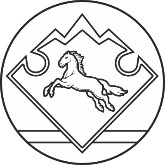 Россия ФедерациязыАлтай РеспубликаЧаргы-Оозы  jуртмуниципал  тозомолининдепутаттарСоведи№п/пФ.И.О.АдресРоспись об ознакомлении123456Наименование улицыПеречень домовладений№Вопрос, вынесенный на голосованиеЗАПРОТИВВОЗДЕРЖАЛСЯОрганизовать и осуществлять территориального общественного самоуправления (ТОС «_________») в границах территории:Избрать делегатов на учредительную конференцию граждан списочно в составе: Протокол избрания делегатов хранить по адресу: __________________________№п/пФамилия, имя, отчество,дата рожденияАдрес, паспортные данныеПодпись123456789101112ПРИНЯТРешением учредительного собрания граждан по организации (учреждению) Территориального общественного самоуправления «НАИМЕНОВАНИЕ ТОС» муниципального образования «НАИМЕНОВАНИЕ МО»,Протокол № __ от ________ года Председатель учредительного собрания граждан _____________/ФИО./ЗАРЕГИСТРИРОВАНРаспоряжением НАИМЕНОВАНИЕ АДМИНИСТРАЦИИ МОот ____________ № ___________М.П.№Наименование улицы или переулкаНаименование домов улицы или переулка1.2.3.ПРИНЯТРешением учредительной конференции граждан по организации (учреждению) Территориального общественного самоуправления «НАИМЕНОВАНИЕ ТОС» муниципального образования «НАИМЕНОВАНИЕ МО»,Протокол № __ от ________ года Председатель учредительной  конференции граждан _____________/ФИО./ЗАРЕГИСТРИРОВАНРаспоряжением НАИМЕНОВАНИЕ АДМИНИСТРАЦИИ МОот ____________ № ___________М.П.№Наименование улицы или переулкаНаименование домов улицы или переулка1.2.3.ПРИНЯТРешением учредительного собрания (конференции) граждан по организации (учреждению) Местной общественной организации территориального общественного самоуправления «НАИМЕНОВАНИЕ ТОС» муниципального образования «НАИМЕНОВАНИЕ МО»,Протокол № __ от ________ года Председатель учредительного собрания (конференции) граждан _____________/ФИО./ЗАРЕГИСТРИРОВАНРаспоряжением НАИМЕНОВАНИЕ АДМИНИСТРАЦИИ МОот ____________ № ___________М.П.№Наименование улицы или переулкаНаименование домов улицы или переулка1.2.3.№Ф.И.О. (последнее – при наличии)Паспортные данные с пропиской№Наименование улицы или переулкаНаименование домов улицы или переулка1.2.3.№Наименование улицы или переулкаНаименование домов улицы или переулка1.2.